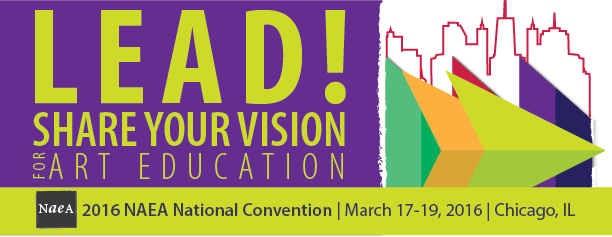 FRIDAY, MARCH 186:30 AM – 7:20 AMUnConference: Relax and RewindStretch, Breathe, Meditate, and TapStephanie ChewningA great way to start your day! This full hour covers it all. 15 minutes of stretching, and breathwork, 10 minutes of ‘zone’ breathing, a 15-minute guided meditation, and 10 minutes of tapping to energize the mind and body. Seated or standing, no special clothing required. Interactive DialogueHilton Hotel/Willford C/3rd Floor8:00 AM - 8:25 AMArts IntegrationDrawing the Visible and Invisible in Art and ScienceAndrea KantrowitzDrawing to observe the visible and imagine the invisible facilitates learning in both art and science. Use research-based drawing methods in your own classroom and in collaboration with science educators. Best Practice LectureElementary,Middle Level,Secondary,Higher EducationMcCormick Place/Lakeside Center/E261/Level 2Caucus of Social Theory in Art Education Issues GroupMapping Migrations: Children Reflecting on Living Spaces Through Oral Histories of Family MigrationRabeya JalilExperience how two art educators lead a creative education initiative that engages children from low-income immigrant families to critically reflect on their living spaces through oral histories of family migration. Best Practice LectureSecondaryMcCormick Place/North Building/N126/Level 1Community Arts Caucus Issues GroupPiñata Factory: Guerrilla Installations With Student Art in ChicagoAlbert StablerPiñata Factory was a collaborative project between the presenter, Chicago artist and teacher Mike Bancroft, and students; they created public guerrilla installations that addressed local disparities. Best Practice LectureSecondaryMcCormick Place/Lakeside Center/E260/Level 2Research and Professional PracticePartnerships for Success: Professional Development Across Disciplines and DivisionsAnne ArmstrongAs teachers, we often work in isolation. Open the studio door and learn how partnerships focused on peer observation helped one school create a culture of peer-led professional development. Best Practice LectureElementary,Middle Level,Secondary,Supervision and AdministrationMcCormick Place/North Building/N231/Level 2Women's Caucus Issues GroupPerforming Beauty Work: The Reproduction of Gendered Aesthetics in Mass MediaJeanne NemethView how a performance art lesson designed by an art education student sheds light on the various discursive constructions of femininity in the media. Best Practice LectureSecondary,Higher Education,PreserviceMcCormick Place/Lakeside Center/E256/Level 28:00 AM - 8:50 AMArts IntegrationArts Integration: Getting up to STEAM—Adding the Arts to STEMCally Flox, Diane AsayThe arts convert pressure to power with STEAM in education. Learn about an innovative initiative that provides professional development workshops for K-6 teachers to integrate STEM subjects with the Arts. Best Practice LectureElementaryMcCormick Place/Lakeside Center/E353a/Level 3Arts IntegrationA Jazzy Collaboration: The Cultural, Social, Artistic Explosion of the Harlem RenaissanceSherry Smith, Judy HarringtonBeginning with the social impact of The Great Migration, the presenters will demonstrate art integration experiences while focusing on the rich artistic and cultural significance of the Harlem Renaissance. Best Practice LectureElementary,Middle LevelMcCormick Place/Lakeside Center/E265/Level 2Caucus of Social Theory in Art Education Issues GroupPrivate Pedagogies: A Cross-Cultural Study of Material Culture Collections by YouthLisa Hochtritt, John PloofGrounded in a cross-cultural comparison study involving youth in Chicago and Seoul, this session invites participants to discuss popular, material culture, and everyday literacies for the field of art education. Interactive DialogueElementary,Middle Level,Secondary,Higher Education,Preservice,Museum EducationMcCormick Place/North Building/N137/Level 1Caucus of Social Theory in Art Education Issues GroupBorders and Boundaries: Engaging With Global Issues Through Contemporary ArtJack WatsonWhat happens when different populations occupy the same space? Through an interdisciplinary approach, students confront sites of conflict by creating collaborative, inquiry-based art and actions in public spaces. Best Practice LectureMiddle Level,Secondary,Higher Education,PreserviceMcCormick Place/North Building/N135/Level 1Design Issues GroupDeveloping a Foundation for a Pedagogy for Design in the Art ClassroomPaul SprollLearn about and discuss how a foundation for a pedagogy for design is introduced to teacher education candidates in RISD’s Master of Arts in Teaching program. Best Practice LectureHigher EducationMcCormick Place/North Building/N136/Level 1Instructional PracticeA Card Game That Ends Artist Block and Stimulates the Artistic MindZora BergeronNever be bothered by artist’s block or search for a meaningful lesson plan again. This card game has three sets of cards and ideas that can be combined to create unique problem solving ideas that will stretch the imagination of artists at any age or grade level. Best Practice LectureElementary,Middle Level,SecondaryMcCormick Place/Lakeside Center/E251/Level 2Instructional PracticeBiz of Art!Karen CarrieHave a blast! Obtain blank checks and prizes as you engage in this highly interactive session guaranteed to add spice and suave to any design lesson! Learn how to get students excited about presenting their artistic concepts and designs in a real-world experience. Hands-on DemonstrationMiddle Level,Secondary,Higher EducationMcCormick Place/Lakeside Center/E352/Level 3Instructional PracticeArt Education Without AuthorityJustin ClumpnerDesign lessons following concept instead of steps, and create a curriculum that allows students to take control of their creative process so you become an assistant to dynamic student artists. Best Practice LectureHigher EducationMcCormick Place/North Building/N129/Level 1Instructional PracticeHow Leading Students to Think About Their Work Helps Them Think Like LeadersAlice Sims-Gunzenhauser, Wendy FreeHow do art students become thought leaders? Discussing AP Studio Art Student Exhibit samples, with students’ reflections on their work, suggests ways in which your students can become artistic leaders. Best Practice LectureSecondaryMcCormick Place/North Building/N139/Level 1LeadershipArt Teacher as Principal: Creativity Prepares LeadersCheri Sterman, Christina UnitasArt teachers’ creative capabilities are uniquely strong preparation to become principals. Use art metaphor exercises that showcase art teacher leadership and explore paths that visualize professional aspirations. PerformanceElementaryMcCormick Place/Lakeside Center/E271a/Level 2Lesbian Gay Bisexual Transgendered Issues Caucus Issues GroupTrans* Identities, Narrative Voices, and Visual PedagogiesAndres Peralta, Ed Check, Katy BallardExplore shifting negotiations of language, identity, gender, and sexuality among the relationship of collective fictions that regulate performances of gender, sexuality, and cultural identity such as those expressed through trans* identities. Hot Topic PanelHigher EducationMcCormick Place/Lakeside Center/E271b/Level 2Pk-16 CollaborationsLeaving a Legacy Without Losing Your MindJanine Campbell, Cassandra StephensExplore how to leave a legacy in your school! Presenters share some best tips and tricks for orchestrating projects without losing your mind or busting your budget. Best Practice LectureElementary,Middle Level,Secondary,PreserviceMcCormick Place/North Building/N227a/Level 2Research and Professional PracticeFellows Forum: Distinguished Fellows Mentoring SessionsDavid Burton, Read Diket, Paul Bolin, Elizabeth Garber, Deborah Smith-Shank, Sheri Klein  NAEA Distinguished Fellows with decades of experience and expertise discuss research and teaching ideas and problems with art educators in a conversational setting. Interactive DialogueElementary,Middle Level,Secondary,Higher Education,Museum EducationMcCormick Place/Lakeside Center/E253ab/Level 2Research and Professional PracticeLetters to Colleagues: Reflexive Epiphanies of Art Teachers in Alternative SettingsCarrie NordlundExamine findings and implications of a narrative research study about art teachers in alternative (non-public school) settings. Learn about unique methodology, Letters to Colleagues as a form of Interpretive Biography. Research LectureElementary,Middle Level,Secondary,Higher Education,Preservice,Supervision and Administration,Museum EducationMcCormick Place/Lakeside Center/E350/Level 3Special Needs in Art Education Issues GroupArt Lessons for ALL: The Third—Adaptations Included!Juliann Dorff, Linda Hoeptner PolingThe authors of the third online VSA Teacher Resource Guide present eight new art lessons with adaptations applicable in pK-12 classrooms and based on the National Visual Arts Standards. Best Practice LectureElementary,Middle Level,Secondary,PreserviceMcCormick Place/North Building/N134/Level 1Student Growth and AssessmentElementary Carousel of Learning: AssessmentThomas Knab, Jennifer DahlFour accomplished elementary art educators will share short presentations and discussions on how they successfully used assessment systems in their programs. Bring Your Own Device (BYOD)ElementaryMcCormick Place/North Building/N426b/Level 4TechnologyThe Tradigital ClassroomTrina HarlowExplore innovative methods of seamlessly combining traditional art production with digital media production. K-12 art projects will be shared from two perspectives: 1) using a convergent-divergent method of art production made with combining traditional media and technology, and 2) partnering social media with art production. Gain usable information for over 20 tradigital art projects that can be adapted for K-12. Best Practice LectureElementary,Middle Level,Secondary,Higher Education,PreserviceMcCormick Place/North Building/N427a/Level 4United States Society for Education through Art Issues GroupKorean Activist Artist, Seong-dam Hong: A Guardian of Korean DemocracySeong-dam Hong, Jaehan BaeThis presentation sketches Korean activist artist Seong-dam Hong and investigates his artistic philosophy, creative processes, and works of art so audiences understand how Hong fights for actualizing a true democracy. Interactive DialogueHigher EducationMcCormick Place/Lakeside Center/E259/Level 28:00 AM - 9:50 AMArts IntegrationCreating Three-Dimensional Paper Stages to Use With Several SubjectsMJ HoffmanLearn how to construct different three-dimensional stages using construction paper and glue. These stages will form the basis for abstract or visual art, science activities, or book reports. This inexpensive art project will demonstrate the principles of design. Hands-on Studio Workshop (Ticketed)Elementary,Middle Level,Museum EducationMcCormick Place/Lakeside Center/E272d/Level 2Arts IntegrationMaking Comics: Pedagogical Possibilities for Visual LiteracyNick SousanisExplore the pedagogical possibilities of comics in this hands-on workshop—no drawing experience required! Through several interrelated exercises that are engaging, fun, and provide a meaningful outlet for individual expression, examine how comics makers organize and construct meaning. Leave equipped with practical exercises, resources, and readings to confidently explore the comics medium with your students. Hands-on Studio Workshop (Ticketed)Elementary,Middle Level,Secondary,Higher EducationMcCormick Place/Lakeside Center/E266/Level 2Curriculum DesignCommunity Art CarsLiz Rex, Nan WaterstreetUsing a car as canvas results in unique and often eye-catching mobile works of art. Discover the vernacular world of art cars, which promotes meaningful intersections between art and everyday life. Explore this unique art form by envisioning and creating your own miniature, papier-mâché art car—designed for a specific role in a given community. Hands-on Studio Workshop (Ticketed)ElementaryMcCormick Place/Lakeside Center/E257/Level 2Instructional PracticeCollaborative Object-Based Teaching With Latin American Folk ArtNoel Bella MerriamUse Latin American folk art objects to flip the learning in your classroom. Explore images of Latin American folk art objects through context and elements of art. Using repujada techniques, make milagros and discover their history and symbolism. Take away techniques encouraging critical thinking and collaboration. Hands-on Studio Workshop (Ticketed)Elementary,Secondary,Museum EducationMcCormick Place/Lakeside Center/E272b/Level 2Instructional PracticeFUSE Studio: Hands-On STEAM ChallengesAnne StevensExplore a range of interest-driven FUSE challenges, from designing homes in SketchUp to designing glasses and working in 3-D printing. Through discussion and hands-on practice, experience our flexible, teacher-friendly approach to incorporating STEAM-focused making into your school. Bring your own laptop to this workshop. Hands-on Studio Workshop (Ticketed)Middle Level,SecondaryMcCormick Place/Lakeside Center/E252/Level 2Media ArtsMixed-Media Collage and a Vertical TeamDeb Mitchell, Janet DavisTired of the same old cut-paper collage? Discover how to engage students with a versatile technique integrating core subjects, create your own mixed-media collage, and learn about vertical teaming. This stand-alone or team project demonstrates the potential for student growth and success through a cross-curricular non-traditional collage technique. Hands-on Studio Workshop (Ticketed)Middle Level,SecondaryMcCormick Place/Lakeside Center/E272a/Level 2National Standards or State StandardsDesigning Collaborative Projects That Support the National Standards for the Visual ArtsNaomi Lifschitz-GrantExplore collaborative artmaking experiences—such as mural making through collage, paint, and construction—and how these experiences can reflect the National Visual Arts Standards. Negotiate a theme, plan a mural, and individually contribute to this joint work of art. Hands-on Studio Workshop (Ticketed)ElementaryMcCormick Place/Lakeside Center/E272c/Level 2Research and Professional PracticeHigher Education Forum: Leading Toward Social JusticeAmelia "Amy" Kraehe, Connie StewartDiscuss ideas and practices that situate art educators as leaders and change-makers in contexts of social inequality. Panelists include Marit Dewhurst, Emily Hood, Adriane Pereira, Martha Taunton, and Alice Wexler. Interactive DialogueHigher EducationMcCormick Place/North Building/N226/Level 28:30 AM - 8:55 AMCommunity Arts Caucus Issues GroupRe-Engaging High School Dropouts Through the ArtsDenise Gray, Cynthia Campoy BrophyExplore how art engages students at high risk for dropping out. Learn how one organization motivates students to stay in school and graduate with a plan for their futures. Best Practice LectureSecondaryMcCormick Place/Lakeside Center/E260/Level 2LeadershipNational Art Honor Society: Engaging Students in Leadership With Philanthropy and ServiceJaneece HenesLearn about an NAHS chapter engaged in two annual art initiatives that develop students’ leadership skills through grant writing, philanthropy, collaborations, service in the community, and fundraising. Best Practice LectureSecondaryMcCormick Place/Lakeside Center/E270/Level 2Research and Professional PracticePhotographic Self-Portraits of Teacher IdentityDowell BetheaThis presentation discusses preservice teacher identity through photographic self-portraits. Portraits reveal conflicting perceptions of teacher identity: that of a romanticized career as well as a powerless career. Research LectureElementary,Higher Education,PreserviceMcCormick Place/North Building/N231/Level 2Women's Caucus Issues GroupGirls Taking the LeadAlice LaiExamine the history, discourses, and visual culture of girl power through the Riot Grrrl and the Spice Girls phenomena. Gain ideas to teaching and researching the different girls’ empowerment approaches. Research LectureElementary,Middle Level,Secondary,Higher Education,PreserviceMcCormick Place/Lakeside Center/E256/Level 28:30 AM - 9:50 AMLeadershipSuper Session: NAEA School for Art Leaders at Crystal Bridges of American Art—A Celebration of LeadershipDennis Inhulsen, School for Art Leaders Class of 2015 Learn first-hand from the NAEA School for Art Leaders Class of 2015 how an intensive week of active learning inspired a variety of leadership experiments that were designed and implemented over 5 months. Discover how greater awareness about core leadership competencies and mindfulness informed capstone projects and prepared participants to lead for generations to come! Meet these art education leaders in small groups with opportunities to ask questions and learn about their career-enhancing experience. Best Practice LectureElementary,Middle Level,Secondary,Higher Education,Preservice,Supervision and Administration,Museum EducationMcCormick Place/Lakeside Center/E451/Level 4Student Growth and AssessmentAddressing Assessment Authentically Across America: How Art Education Leaders Facilitate Meaningful Assessment for StudentsBob Reeker, Lorinda Rice, Scott Russell, Mari Atkinson, Peter Curran Join leaders as they converse about authentically assessing new standards and the impact of assessment on the arts in this day of rigorous standardized academic testing and evaluation. This panel is a discussion for members, by members with a focus on K-12 art educators and art supervisors, as well as preservice art educators. All are welcome to be part of the conversation!. Interactive DialogueElementary,Middle Level,Secondary,Preservice,Supervision and AdministrationMcCormick Place/Lakeside Center/Arie Crown Theater/Level 29:00 AM - 9:25 AMEarly Childhood Art Educators Issues GroupMaterial Agency in Preschool Art ExperiencesHeather Kaplan, Kristine SundayLearn practical strategies for selecting, presenting, and documenting young children’s use of materials. Gain an understanding of the generative qualities of different media and the research potential of material agency. Interactive DialogueElementaryMcCormick Place/Lakeside Center/E256/Level 29:00 AM - 9:50 AMArt Education Technology and Caucus of Social Theory in Art Education Issues GroupsArt Education Technology and Social Theory in Art Education: Connecting Special IssuesChristine Liao, Ryan Patton, Aaron KnochelThis panel discussion will share ways technology is being used in socially engaged art practices, citing works that incorporate digital media for collaboration, cooperation, crowd-sourcing, or as a place for activism. Hot Topic PanelElementary,Middle Level,Secondary,Higher Education,Preservice,Supervision and Administration,Museum EducationMcCormick Place/Lakeside Center/E353b/Level 3Arts IntegrationNAEA Middle Level Medley I: Arts IntegrationSeptember Buys, Mari Atkinson, Kristi Harvey, Greg Bailey, Holly Bess-Kincaid In Medley I, master teachers and a principal share how they set art in the core of the middle school curriculum and incorporate Common Core Standards from other content areas into their programs. Best Practice LectureMiddle LevelMcCormick Place/North Building/N426b/Level 4Arts IntegrationOutside the Box: The Visual and Performing Arts Standards at Summer CampDeborah KippleyLearn about Visual and Performing Arts Standards used in a performance-based summer camp environment. Lessons, rubrics, and checklists for elementary and middle school students showing the standards overlap and complement each other. Best Practice LectureElementary,Middle LevelMcCormick Place/Lakeside Center/E352/Level 3Arts IntegrationWyoming Art in the Classroom: A Statewide, 4th-Grade Art Criticism ProjectAllen Trent, Pete MoranAn art criticism lesson using six contemporary Wyoming artists’ work was taught to 700 fourth graders. Session includes: lesson overview, examining students’ writing, and presenters’ analysis. Best Practice LectureElementary,Higher EducationMcCormick Place/Lakeside Center/E265/Level 2Caucus of Social Theory in Art Education Issues GroupInterdisciplinary, Social Justice Art Curricula: CSTAE Digication Portfolio Educator PanelJennifer Combe, Alice Pennisi, Rabeya JalilA panel of pK-16 teachers discuss their implemented lessons that embody visual culture, social theory, and social justice. Best Practice LectureElementary,Middle Level,Secondary,Higher Education,Preservice,Supervision and AdministrationMcCormick Place/North Building/N137/Level 1Caucus on the Spiritual in Art Education Issues GroupRooted in Sacred GroundAmy Ruopp, Kathy UnrathExplore the deeper aspects of mentorship, examining qualities which nurture growth. Presenters share our 25 years of experience in an interactive conversation to expand perceptions around mentorship, its benefits to participants, and extensions to K-12 education. Interactive DialogueSecondary,Higher Education,Preservice,Supervision and AdministrationMcCormick Place/North Building/N134/Level 1Committee on Lifelong Learning Issues GroupReading and Writing About Art and WarPriscilla LundExplore how artists, art historians, museum curators, and architects saved artworks from destruction due to war. How can we access these events in authentic ways? Reading, writing, and researching together!. Interactive DialogueElementary,Middle Level,Secondary,Museum EducationMcCormick Place/Lakeside Center/E262/Level 2Committee on Multiethnic Concerns Issues GroupLearning From Latinas/os: An Intersectional Analysis of Visitor Experiences in Art MuseumsVeronica BetancourtInclude your Latina/o museum visitors and create more culturally responsive visitor studies. Learn how Latina/o visitors to encyclopedic art museums experience their subjectivity in these spaces. Research LectureHigher Education,Museum EducationMcCormick Place/North Building/N136/Level 1Curriculum DesignChoice Base Studio: The Transition to ChoiceJoy SchultzMaking the leap to Full Choice Art Studio in the high school. Learn how one art teacher implemented the curriculum with a digital online platform from concept to presentation. Best Practice LectureSecondaryMcCormick Place/North Building/N427d/Level 4Instructional PracticeDigital Gets Dirty: Experimental Printmaking TechniquesJeanne BjorkExplore the possibilities of experimental digital printmaking and get your digital photos onto an exciting new surface! Learn techniques such as image transfer, printable fabrics, and more. Hands-on DemonstrationSecondaryMcCormick Place/Lakeside Center/E351/Level 3Instructional PracticeCultivating a Sense of Self Through Art: Identity, Space, EnvironmentMegan Coward, Tiffany Sirignano-BanksLearn about identity in the visual arts classroom as a pathway to developing sense of self and connection to personal community through engaging in environmental art projects. Hands-on DemonstrationElementaryMcCormick Place/North Building/N129/Level 1Instructional PracticeArtmaking in Videos: Tegrity for Online Studio Art CoursesBorim SongHow can we successfully teach and assess students’ studio projects in the virtual classroom? The presenter will share online teaching experiences focusing on the use of Tegrity, video-recording software. Best Practice LectureSecondary,Higher EducationMcCormick Place/North Building/N139/Level 1Instructional PracticeThe Poetic Print in High School Art ClassroomsMikela Thrasher, Raissa RosenbaumThe Poetic Print engages high school learners to explore text as art through printmaking and critical thinking skills. Discuss unit examples for teachers to adapt in their own classrooms. Best Practice LectureSecondaryMcCormick Place/North Building/N230b/Level 2LeadershipCreative Student Leadership: Blurring the Lines Between Art and LiteracyJolanda DranchakExplore how to engage students in leadership by establishing award-winning student literary and art journals. Learn about the process and ways to involve students, teachers, parents, and the broader community. Best Practice LectureMiddle Level,Secondary,Higher EducationMcCormick Place/North Building/N230a/Level 2LeadershipOur Toolbox, Your Tools: Using a Model for Systemic Growth in the ArtsElizabeth Stuart, Eleni Dykstra, Sonia Synkowski, Ken Skrzesz Using a new report developed in Maryland, discover ways to effect change and growth for your art program, locally and systemically. Strategies and 10 recommendations for implementation will be shared. Best Practice LectureElementary,Middle Level,Secondary,Higher Education,Supervision and AdministrationMcCormick Place/Lakeside Center/E271a/Level 2Media ArtsLudic Pedagogy: Teaching Digital Game Design for the Art ClassroomRyan Patton, Luke Meeken, Meredith CosierDigital innovation is required for the 21st-century art classroom. This session will share a curriculum for art educators interested in teaching game design. Research LectureElementary,Middle Level,Secondary,Higher EducationMcCormick Place/Lakeside Center/E270/Level 2Research and Professional PracticeDo Data-Driven Assessments Affect Creativity?Stephanie ButlerLearn how student creativity scores were affected when quantitative data-driven assessment was implemented, compared to authentic assessment in a Visual Arts course. Research LectureMiddle Level,Secondary,Supervision and AdministrationMcCormick Place/Lakeside Center/E353c/Level 3Research and Professional PracticeEmerging Leaders: Preservice Research StoriesKathy Miraglia, Dan Barney, Bradford Venable, Amy Pfeiler-Wunder Preservice teachers first share their undergraduate research projects related to teaching and artistic practices. Then conversation is invited on “how to” strategies, collaborative examples, and ideas from the field. Interactive DialogueHigher Education,PreserviceMcCormick Place/North Building/N135/Level 1Research and Professional PracticeArt Splash 2015: Staying True to the ArtEmily Schreiner, Cynthia Cosio, Elizabeth BaillFrom an interactive family exhibition, to studio projects, and a new mobile app, educators asked of every activity: does it pull you into the artwork or push you away?. Best Practice LectureMuseum EducationMcCormick Place/Lakeside Center/E350/Level 3Research and Professional PracticeTransforming our Practices: Indigenous Art and PedagogiesKryssi Staikidis, Christine Ballangee-MorrisThis presentation provides leadership in art education through introducing an NAEA book project based on indigenous ways of knowing rooted in indigenous research, pedagogy, and contemporary art practices. Research LectureHigher EducationMcCormick Place/Lakeside Center/E259/Level 2Retired Art EducatorsArtistic, Professional, Personal: RAEA Members Speak Up!Bob Curtis, Woody Duncan, Patsy Parker, Gretchen Ebersol Three distinguished emeritus art educators explore, discuss, and share life experiences in art education as a foundation for continuing efforts to promote quality art education. Interactive DialogueElementary,Middle Level,Secondary,Higher Education,Preservice,Supervision and Administration,Museum EducationMcCormick Place/Lakeside Center/E271b/Level 2Seminar for Research in Art Education Issues GroupArtful Engagements: Arts-Based Methods for Community-Based ResearchKimberly Powell, Ross Schlemmer, Laura Trafí-PratsThis session demonstrates how art-based processes and methodologies can produce collective knowledge, shared imagination, agency, and common worlds within community settings. Research LectureHigher EducationMcCormick Place/North Building/N427a/Level 4Teacher EvaluationThe Art of Education: A Gallery Event for Pre-Professional Student TeachersLaurie GatlinThis session shares images, rubrics, and requirements for accompanying teaching portfolios, artist statement guidelines, and information for the planning of a gallery show that includes community education partners. Best Practice LectureHigher EducationMcCormick Place/Lakeside Center/E353a/Level 3TechnologyArtsonia, The Ultimate APP Workshop!Jim Meyers, Susan Bivona, Tricia Fuglestad, Theresa McGee BYOD and join us for a hands-on session dedicated to exploring the FREE Artsonia App! Creating and maintaining your gallery has never been easier. New and experienced Artsonia teachers welcome!. Bring Your Own Device (BYOD)Elementary,Middle Level,Secondary,PreserviceMcCormick Place/Lakeside Center/E253cd/Level 2Women's Caucus Issues GroupFeminist Resistance in the Pursuit of Social JusticeSarah Abu Bakr, Anya Wallace, Hyunji KwonThis panel explores social justice through feminist inquiry by closely examining three artistic pursuits: Black girls’ processing of sexual trauma, adult victim-survivors of sexual trauma, and postcolonial Arabness. Research LectureHigher EducationMcCormick Place/North Building/N426a/Level 4UnConference: Relax and RewindIntro to Meditation: Mindfulness in the ClassroomStephanie ChewningLearn the general purposes and different types of meditation. Sit back and relax as you are guided through a Mindfulness meditation with a focus on the body, breath, thoughts and environment. A good entryway into meditation, the objective of mindfulness meditation is not to stop thought, or create an altered state, but to be mindful of the moment. Seated, no special clothing required. Interactive DialogueMcCormick Place/North Building/N140/Level 19:00 AM - 10:20 AMBusiness MeetingStudies in Art Education Business MeetingMary Ann StankiewiczAnnual meeting for the Editorial Advisory Board of Studies in Art Education. Interactive DialogueHigher EducationMcCormick Place/Lakeside Center/E258/Level 29:00 AM - 10:50 AMLeadershipIssues Group Leadership ConversationDeborah ReeveShare updates on goals, activities, and plans for advancing the work of Issues Groups in alignment with NAEA’s Strategic Vision. In the first hour, Chairs meet informally among themselves to share ideas for supporting the individual and collective work of Issues Groups; the second hour provides focused conversation with Executive Director Deborah B. Reeve, President Patricia Franklin, and members of the NAEA Board. Interactive DialogueElementary,Middle Level,Secondary,Higher Education,Preservice,Supervision and Administration,Museum EducationMcCormick Place/North Building/N130/Level 19:30 AM - 9:55 AMArts IntegrationVisualizing SoundJaneece Henes, Joeseph Cornett, Chandra HemmingerExplore innovative opportunities for students to create visual responses to music. Teachers share experiences collaborating with a local symphony. Participate in interactive exercises that will provide possibilities for your program. PerformanceMiddle Level,SecondaryMcCormick Place/Lakeside Center/E261/Level 2Lesbian Gay Bisexual Transgendered Issues Caucus Issues GroupPiercing Memory: Marking History—Historical Thinking, A/r/tography, and Interpretation as Stitched NarrativesJoanne UrsinoStitching and writing alongside a reflection on the interplay of historical thinking, a/r/tography, and interpretation. Explore meaning-making in a feminist, queer/ing, and mixed-method approach to arts-based research. Research LectureHigher EducationMcCormick Place/Lakeside Center/E256/Level 210:30 AM - 11:50 AMBusiness Meeting5th Annual NAEF Fundraising Benefit EventPeter Trippi, Margaret PeenoHosted by NAEF Chair Dean G. Johns and NAEF Development Committee Chair Margaret Peeno. Join NAEA colleagues for this special lecture and discussion event. Light refreshments will be served. Ticketed event open to all NAEA Convention attendees; tickets are $50 ($40 is a tax-deductible contribution to the National Art Education Foundation). [TICKETED EVENT]. Best Practice LectureElementary,Middle Level,Secondary,Higher Education,Preservice,Supervision and Administration,Museum EducationMcCormick Place/Lakeside Center/E253ab/Level 211:00 AM - 11:50 AMArts IntegrationVisual Art Comes Alive: Sound, Movement, and StoryboardingShari Hofschire, Joanne SowellEngage in a unit that uses dialogue, sound, movement, and contemporary media to interpret an artwork. Design a movie soundtrack and have students create storyboards and graphic novels. Best Practice LectureElementary,Middle Level,SecondaryMcCormick Place/Lakeside Center/E352/Level 3Arts IntegrationElementary Carousel of Learning: Interdisciplinary LessonsThomas Knab, Jennifer DahlLearn how art educators are currently making connections between art and other disciplines to support student learning. Receive four 10- to 12-minute presentations to gain multiple perspectives and ideas for inclusion in your own art programs. Bring Your Own Device (BYOD)ElementaryMcCormick Place/North Building/N426b/Level 4Arts IntegrationEthnic Diversity and the Value of “Brown and Beige” in Masterwork ExemplarsJoele MichaudEthnic-American artworks that reflect student origins encourage classroom engagement and instill enduring understandings. Invite students to explore their own and others’ cultures and history while investigating the contemporary world. Best Practice LectureElementaryMcCormick Place/Lakeside Center/E265/Level 2Arts IntegrationArtist Series: Humor—Hairy Who and the Chicago ImagistsSuellen RoccaBirds, boats, water, ladders, and fish persist in unusual juxtapositions that explore the dichotomies of good and evil, life and death in Suellen Rocca’s mixed media work. Multiple mini-iconic images derived from Sears catalogues, kindergarten pre-readers, and jeweler’s catalogues populate her canvases. Best Practice LectureElementary,Middle Level,Secondary,Higher Education,Preservice,Supervision and Administration,Museum EducationMcCormick Place/Lakeside Center/E451/Level 4Arts IntegrationThe Mystery Object: An Arts-Integration Model Celebrating Improvisation and ExperimentationGeorgina Valverde, Luke Albrecht, Peter Stover, Angela Hayes, Sherrie Gauley In a climate of predetermined outcomes, how can art foster improvisation and experimentation? This session presents best practices developed by members of the Art Institute of Chicago’s Teacher Advisory Panel. Best Practice LectureElementary,Middle Level,Secondary,Supervision and Administration,Museum EducationMcCormick Place/Lakeside Center/E259/Level 2Caucus of Social Theory in Art Education Issues GroupPublic Pedagogy: Expanding Praxis in the Interest of PublicnessJorie EmoryExplore the expanded praxis of public pedagogy and examine the leadership role of the public pedagogue in creating/maintaining spaces for informal learning that serves the activist dimensions of becoming public. Research LectureHigher EducationMcCormick Place/North Building/N135/Level 1Committee on Multiethnic Concerns Issues GroupGlobal Connections and Cultural Understanding Through the Treasures of India and NepalMinuette FloydAn art educator presents highlights of her travels to India and Nepal. Learn how travel experiences abroad can engage students in dialogue about diversity and examining perceptions. Best Practice LectureElementary,Secondary,Higher EducationMcCormick Place/North Building/N136/Level 1Community Arts Caucus Issues GroupSome of My Best Students are Felons: Justice, Art Education, and IncarcerationCourtnie Wolfgang, Tesni Stephen, Melanie Buffington, Erika Ogier Presenters share justice-oriented curricula and artwork created by incarcerated persons during arts-based community courses at the city jail in Richmond, Virginia. Best Practice LectureHigher Education,PreserviceMcCormick Place/North Building/N227a/Level 2Curriculum DesignBuilding a Framework for Student Innovation: Implementing a “Design Thinking” MethodologyStephanie SilvermanStudents self-direct learning, discovery, and innovation in a systematic “framework for innovation,” a successful found-object apparel design project. Learn how to design assignments empowering students to drive learning and discovery. Best Practice LectureSecondaryMcCormick Place/North Building/N427d/Level 4Global ConnectionsChina: A Journey Through ARTHolly KincaidThrough the visual language of art students, learn about our global community. Travel along with memories of a Fulbright-Hays journey to China and see the curriculum units developed. Best Practice LectureMiddle LevelMcCormick Place/North Building/N231/Level 2Independent School Art Education Issues GroupAuthentic Assessment in Choice-Based Art ClassesPat Kerner, Kat MattimoeTeachers from two independent schools share their transition to choice-based classrooms and their unique perspectives on developing assessment tools. Find out how to effectively assess authentic student artworks. Best Practice LectureElementary,Middle LevelMcCormick Place/North Building/N138/Level 1Instructional PracticeHow to Develop Creative Thinkers Today and Empower the Leaders of TomorrowJason BlairTime to ditch the pinch pots and move out of your comfort zone! Boost your own creativity and transform your art program today to develop the creativity leaders of tomorrow. Best Practice LectureElementaryMcCormick Place/Lakeside Center/E351/Level 3Instructional PracticeSide-by-Side Program: Working One-to-One in Inner-City SchoolsElizabeth Stephanie CramerGraduate students in this summer course worked with elementary-grade artists participating in a program for vulnerable children. Learn about assumptions, expectations, revelations, and the significance of teaching art. Best Practice LectureHigher EducationMcCormick Place/North Building/N129/Level 1Instructional PracticeCapturing Culture: Using Collaborative Long-Distance Photography to Illuminate School CommunitiesAlissandra Seelaus, Caro AppelWhat can students discover about their school culture by documenting it for someone thousands of miles away? Photography, social media, and prompt-based explorations help students capture their personal culture. Best Practice LectureSecondaryMcCormick Place/Lakeside Center/E270/Level 2Instructional PracticeFUSE: Creating an Alternative Infrastructure for LearningAnne StevensAn interest-driven STEAM exploration program—based on video game challenge structure and running nationally in schools and libraries—inverts many of the common features of schooling. Research LectureMiddle Level,SecondaryMcCormick Place/North Building/N139/Level 1Instructional PracticeDrawing In/ Drawing Out: Combining Traditional Observation With Contemporary PracticeRachel Valsing, Cheryl MilliganWant to engage students with choices and skills relevant to artistic thinking? This presentation will share the ways we use contemporary art to address traditional drawing and create student-centered instruction. Best Practice LectureSecondaryMcCormick Place/North Building/N230b/Level 2LeadershipCharting the Course: Arts Educators as Educational Change AgentsJeremy HolienAdvance your leadership skills by engaging 21st-century practices in arts education, building capacity to articulate the value of the arts to stakeholders, and implementing sound strategy to advance the field. Best Practice LectureElementary,Middle Level,Secondary,Higher Education,Preservice,Supervision and Administration,Museum EducationMcCormick Place/Lakeside Center/E271a/Level 2LeadershipRethinking Creativity and Leadership: Discovering Collaborative Possibilities Among Communities, K-12 Schools, and UniversitiesLi-Hsuan HsuThis session will discuss collaborative possibilities among communities, K-12 schools, and universities through investigating leaders’ visions and creativity in arts organizations, enhancing partnership and collaboration in art education. Research LectureSupervision and AdministrationMcCormick Place/North Building/N230a/Level 2LeadershipYouth Art Month = NAEA Leadership… Who Knew!Denise Tullier-Holly, Linda Kieling, Debi WestLearn from three seasoned art educators who met 18 years ago via their YAM successes at National Convention. Friendship and leadership grew. Hear YAM stories and where they are today. Hot Topic PanelElementary,Middle Level,Secondary,Higher Education,PreserviceMcCormick Place/North Building/N226/Level 2Lesbian Gay Bisexual Transgendered Issues Caucus Issues GroupNAE(g)A(y): Queer LeadershipKC Jenkins, Melissa-Ann LedoJoin us for an open forum to discuss issues facing LGBTQIAA teachers, students, and administrators working toward tolerant and socially just classrooms and communities through media and the arts. Interactive DialogueElementary,Middle Level,Secondary,Higher Education,Preservice,Supervision and Administration,Museum EducationMcCormick Place/Lakeside Center/E271b/Level 2National Standards or State StandardsFellows Forum: Politics and the (De)Evolution of Art EducationThomas Brewer, Richard SiegesmundFellows Forum: What are the politics of the new National Standards? What needs do they address? How might they fall short? What is their relation to core values within art education?. Interactive DialogueElementary,Middle Level,Secondary,Higher Education,Preservice,Supervision and Administration,Museum EducationMcCormick Place/Lakeside Center/E353b/Level 3Research and Professional PracticeScholastic Art & Writing Awards Portfolio Intensive for Art EducatorsAlana BenoitExplore components of exceptional portfolios recognized through the Scholastic Awards’ three criteria: originality, personal vision, and technical skill. Learn techniques to help students present their strongest work and explore the overlap with art college applications. Best Practice LectureSecondaryMcCormick Place/North Building/N228/Level 2Research and Professional PracticeResearching Spirituality in Art EducationLaurel Campbell, Seymour Simmons, Jane DaltonLearn about the role of research on spirituality and its application to art education practice. Researchers’ concerns include Eastern and Western traditions, contemplative practice, and distinctions between spirituality and religion. Research LectureHigher EducationMcCormick Place/Lakeside Center/E353c/Level 3Research and Professional PracticeResearch Marathon: Practical Strategies for Getting Started and Making it HappenJennifer Czajkowski, Jacqueline TerrassaThrough short presentations and discussion, learn to develop a good research question and explore three different approaches to doing research: action research, engaging a professional consultant, and collaborations with universities. Best Practice LectureMuseum EducationMcCormick Place/North Building/N227b/Level 2Research and Professional PracticeGraphic Transpositions: Traversing Race, Gender, and Social Justice Through ComicsNick Sousanis, Christopher Jeansonne, Veronica Hicks, Jaimeson Daley Scholars from four top doctoral programs offer perspectives on comics as a medium through which to develop 21st-century literacies and to explore understandings of race, gender, and identity. Hot Topic PanelSecondary,Higher EducationMcCormick Place/Lakeside Center/E350/Level 3Seminar for Research in Art Education Issues GroupTranscribing Children’s Drawing: An Analytical PerformanceChristopher SchulteThe purpose of this presentation is to explore the relationship between children’s drawing and processes of qualitative transcription. Research LectureHigher EducationMcCormick Place/North Building/N427a/Level 4Special Needs in Art Education Issues GroupBuilding Success: The Power of Sequential Learning for Students With Autism (ASD)Suzanne Duvall-ZurinskySequential learning helps students with autism achieve creative success by building upon their prior art learning. This exciting session provides proven teaching strategies, supporting modifications, and examples of student art. Best Practice LectureElementary,Middle Level,Secondary,PreserviceMcCormick Place/North Building/N134/Level 1Student Growth and AssessmentA Teacher-Driven Model for Rethinking Traditional AssessmentTy TalbotAn art teacher from a Seattle independent school decided to abolish traditional single-letter grades and pioneer the only department on campus using a rubric- and narrative-based system. Best Practice LectureMiddle Level,SecondaryMcCormick Place/North Building/N137/Level 1Teacher EvaluationPassing edTPA Part IV: Strategies for SuccessJustin P. Sutters, Shari L. SavageIn this fourth and final installment, successful portfolio outcomes resulting from years of pilot studies will be shared with a focus on teaching context and successful analytic commentary development. Best Practice LectureHigher Education,Preservice,Supervision and AdministrationMcCormick Place/Lakeside Center/E353a/Level 3United States Society for Education through Art Issues GroupLeading Through Empowerment: Student-Centered, Pluralistic Art EducationBarbara Caldwell, Pamela BallardDynamic pluralistic art education experiences and outcomes are shared in this interactive presentation. Participants learn empowering methods for K-16 pluralistic art education and create related symbolic art. Best Practice LectureElementary,Middle Level,Secondary,Higher Education,PreserviceMcCormick Place/Lakeside Center/E260/Level 2Women's Caucus Issues GroupBeyond Reading Disorders: Women’s Graphic Memoirs and Eating DisordersJennifer Eisenhauer RichardsonExplore the intersections of gender, visuality, and subjectivity as they pertain to three graphic memoirs about eating disorders. This presentation challenges oversimplified interpretations of eating disorders as a “reading disorder.”. Research LectureHigher EducationMcCormick Place/North Building/N426a/Level 411:00 AM - 12:50 PMCaucus of Social Theory in Art Education Issues GroupCaucus of Social Theory in Art Education Open Town MeetingAaron Knochel, Alice Pennisi, Manisha SharmaAll CSTAE members and interested parties are encouraged to attend. Join the brainstorm session for the theme of the next volume of JSTAE. Discuss issues regarding social theory, business, news, and opportunities. Interactive DialogueElementary,Middle Level,Secondary,Higher Education,PreserviceMcCormick Place/Lakeside Center/E255/Level 2Community Arts Caucus Issues GroupSuper Session: Art Teachers as Community Artists as Community Leaders: Social Practice of Art Education in ChicagoOlivia Gude, Maria Gaspar, Andres Hernandez, Karyn Sandlos, Madilyn Strentz, Bobby Anderson Chicago has rich traditions of engaged participation in community life through artmaking. Re-imagine your teaching practice using community arts methods to identify issues of contemporary community life. Design innovative projects through which students bring into being a more just and joyful society. Best Practice LectureElementary,Middle Level,Secondary,Higher Education,Preservice,Supervision and Administration,Museum EducationMcCormick Place/Lakeside Center/Arie Crown Theater/Level 212:00 PM - 12:25 PMPk-16 CollaborationsChildren’s Authentic Artmaking in Room 13Vicky GrubeDelve into a thriving afterschool studio program structured for children to create their own curriculum; the work made by children is risky, looks to the future, and creates community. Best Practice LectureElementary,Middle Level,Higher EducationMcCormick Place/North Building/N426a/Level 4Research and Professional PracticeDorothy Dunn: Contemporary Dialogue on Southwest Art Education HistoriesElise ChevalierExplore the legacy of Dorothy Dunn, a Depression-era painting teacher at the Santa Fe Indian School, who became one of the most influential art educators of the Southwest. Research LectureSecondary,Higher EducationMcCormick Place/North Building/N231/Level 212:00 PM - 12:50 PMArt Education Technology Issues GroupAET Panel Discussion: Teaching Art OnlineAlice Lai, Guey-Meei Yang, Debra Pylypiw, Borim Song, Yen-Ju Lin Discuss best practice for teaching or creating online art and art education courses. Explore innovative online technologies, pedagogy, and learning activities to enhance your online teaching, student learning, and courses. Best Practice LectureHigher Education,PreserviceMcCormick Place/North Building/N427a/Level 4Arts IntegrationArtist Series: The Mark of the Hand—Grasping for Meaning in an Age of DistractionMichael DingesScrimshaw was historically the work of idle sailors engraving the teeth or bones of whales. Michael Dinges uses the traditional practice of scrimshaw and trench art to comment on the changing nature of labor and global trade; his work is inspired by historical instruments of navigation, plus the tools and crafts of the 19th-century sailors and 20th-century soldiers. Best Practice LectureElementary,Middle Level,Secondary,Higher Education,Preservice,Supervision and Administration,Museum EducationMcCormick Place/Lakeside Center/E451/Level 4Arts IntegrationLinking Arts Education With School Initiatives Like Common CoreHeather Gaiera, William FunkhouserExperience how the goals of arts education relate to the Common Core State Standards. Explore easy-to-use classroom strategies that will build critical thinking skills applicable across the curriculum. Best Practice LectureElementary,Middle Level,Secondary,Higher Education,Preservice,Supervision and AdministrationMcCormick Place/Lakeside Center/E353a/Level 3Arts IntegrationIntegrative STEAM WorksDavid Watt, Sarah Goodall, Trevor LewisLearn how art, science, and robotics educators made the world of STEAM a reality at the middle school level. Examples of student work and experiences will be shared. Best Practice LectureElementary,Middle Level,SecondaryMcCormick Place/Lakeside Center/E265/Level 2Curriculum DesignVisualizing Curriculum: Making Instruction and Learning VisiblePaul SprollThis presentation utilizes samples of curriculum-related materials to demonstrate how the use of graphic strategies can more effectively convey the scope and depth of teachers’ instruction and students’ learning. Best Practice LectureSecondaryMcCormick Place/North Building/N427d/Level 4Design Issues GroupDesigning for Creativity: Experiments of Unconventional Design in School and Museum SpacesJeanine Ancelet, Merilee Mostov, Caitlin Lynch, Emily Reiser Engage in dynamic discussion about unconventional approaches to creating spaces that encourage creative and imaginative thinking; discover innovative strategies to measure the success of these approaches. Interactive DialogueElementary,Middle Level,Secondary,Higher Education,Preservice,Museum EducationMcCormick Place/North Building/N136/Level 1Instructional PracticeArt and Medicine: Better Health Care Through Museum PartnershipsBarbara Bassett, Suzannah Niepold, Hollis Mickey, Corinne Zimmerman, Christina Larson Discover the power of art to teach observation, empathy, teamwork, and other skills essential to medical practitioners. Explore the possibilities and practicalities through four museum case studies representing diverse approaches. Hot Topic PanelMuseum EducationMcCormick Place/Lakeside Center/E270/Level 2Instructional PracticeGet Stuck on Papier-Mâché!Phyllis BrownDiscover the secrets to using papier-mâché successfully with elementary art students. Learn to easily create from concept to completion, with specifics about materials, techniques, mess-management, and project ideas. Best Practice LectureElementaryMcCormick Place/Lakeside Center/E351/Level 3Instructional PracticeNAEA Middle Level Medley II: Best PracticesSeptember Buys, Nikki Kalcevic, Stacy Lord, Alice Gentili, Michael Orlando In Medley II, master teachers share how they engage students through the use of choice-based instruction, collaborative projects, learning management systems, and digital shortcuts that help students find success in their work. Best Practice LectureMiddle LevelMcCormick Place/North Building/N426b/Level 4Instructional PracticeBeing a Teacher: Arts Integration, Teacher Identity, and Meaningful LearningEunJung Chang, Borim Song, Maria LimBy using exemplary projects, presenters explore different teaching approaches, ideas, and experiences in developing and implementing studio-based “teacher identity” lessons/projects (language arts, social studies, mathematics) for preservice teachers. Best Practice LectureHigher Education,Preservice,Supervision and AdministrationMcCormick Place/Lakeside Center/E352/Level 3Instructional PracticeArt Swap: Engaging Emerging Artists in the Creative Process Through CollaborationMichael Dodson, Alice VincentHow can you get your students interested in the creative process?! Two middle-level teachers show how they have engaged students’ creative thinking by having them trade sketchbooks and art journals. Best Practice LectureMiddle LevelMcCormick Place/North Building/N129/Level 1Instructional PracticeUse Contemporary Art to Engage Students to Think Reflectively, Critically, and CreativelyBarbara SupleeContemporary art doesn’t have to be scary, controversial, or high concept. Discover field-tested strategies/examples for using contemporary art to engage students in learning about art, themselves, others, and their world. Best Practice LectureElementary,Middle Level,Secondary,PreserviceMcCormick Place/North Building/N139/Level 1Instructional PracticeTransform Your Students’ Classroom Experience With Design Thinking Through Fallingwater’s Teacher ResidencyAnne Walker, Roy Young, Wendy Northup, Angela Capuzzi Teachers adapt a design thinking approach in their classrooms after participating in a week-long immersion as students in Teacher Residency at Frank Lloyd Wright’s iconic work, Fallingwater. Best Practice LectureElementary,Middle Level,Secondary,Museum EducationMcCormick Place/North Building/N230b/Level 2LeadershipIf Teaching Is an Art, How Can it Be Standardized?Amy Snider, Kerry Freedman, Doug BoughtonCompare Elliot Eisner’s vision of teaching as an art with the current standardization of American education that focuses on assessment, learning outcomes, and questionable certification requirements!. Interactive DialogueElementary,Middle Level,Secondary,Higher Education,Preservice,Supervision and AdministrationMcCormick Place/Lakeside Center/E271a/Level 2LeadershipOur Story and YoursTheresa Winkler-Romeo, Sarah NeuboldDiscover how your story can be used as a powerful advocacy tool. Collaborate with teacher–leaders to develop compelling, engaging, and memorable personal stories that move others to take action!. Best Practice LectureElementary,Middle Level,Secondary,Preservice,Supervision and AdministrationMcCormick Place/North Building/N230a/Level 2Media ArtsSubvertisements: Ironically Questioning Consumerist Narratives Through Digital CollageJoy BertlingBring your own laptop to digitally layer text, imagery, and advertisements to creatively challenge the messages of the advertising industry in the artistic tradition of Kruger and English. Photoshop optional. Bring Your Own Device (BYOD)Middle Level,SecondaryMcCormick Place/Lakeside Center/E253cd/Level 2Research and Professional PracticeFellows Forum: Changing Contexts and Material Culture StudyDouglas Blandy, Paul BolinThe permanence of material culture is often taken for granted. This presentation will focus on changing contexts as it informs the study of material culture in art education. Research LectureElementary,Middle Level,Secondary,Higher Education,Preservice,Museum EducationMcCormick Place/Lakeside Center/E353b/Level 3Research and Professional PracticeCultivating Student Leadership and Mentorship Roles: Qualitative Research From Multi-Age ClassroomsJeffrey BroomeThis presentation shares results of qualitative research conducted in mixed-age elementary art classrooms and homerooms, with the intentions of analyzing and comparing strategies for cultivating cross-age student leadership and mentorship. Research LectureElementary,Higher EducationMcCormick Place/Lakeside Center/E350/Level 3Research and Professional PracticeJuvenilia: The High School Art of Professional Artists and DesignersAmy CharleroyWhat did today’s professional artists create in high school? How does it relate to what they do today? Learn about a research project exploring the development of artistic voice. Interactive DialogueSecondary,Higher Education,Supervision and AdministrationMcCormick Place/Lakeside Center/E353c/Level 3Research and Professional PracticeResearch Marathon: What Can Research Do For You?Emily Jennings, Sara EganWhat can research do for you? Session will focus on tracing how research—both from the field at large and “homegrown” data—can be applied to programs to strengthen teaching and deepen impact. Best Practice LectureMuseum EducationMcCormick Place/North Building/N227b/Level 2Student Growth and AssessmentDiving Deep: Supporting Artistic Growth in a Choice-Based ClassroomJulie TooleLearn how a studio environment encourages students to dive deep, take risks, focus on art projects over time, work in a series, and challenge themselves to grow as artists. Best Practice LectureElementary,Middle LevelMcCormick Place/North Building/N137/Level 1UnConference: Relax and RewindIntro to Meditation: MantraStephanie ChewningLearn the general purposes of meditation and the different types of meditation. Sit back and relax as you are guided through a Mantra meditation. Mantra meditations calm the mind by focusing on a word (mantra) or phrase. As your thoughts come you gently release them and return to the mantra. Seated, no special clothing required. Interactive DialogueMcCormick Place/North Building/N140/Level 112:00 PM - 1:20 PMBusiness MeetingLead Act Transform II: Share Your VisionSheri Klein, Patty Bode, Lisa Kay, Debbie Smith-Shank The WC invites you to an interactive session with WC members and leaders that focuses on stories and visions for feminist leadership practice. Interactive DialogueHigher EducationMcCormick Place/North Building/N135/Level 1Business MeetingWriting for Art EducationJames H. Rolling, Jr., Laura ReederFor prospective authors interested in submitting manuscripts to Art Education. A workshop will be conducted on writing Instructional Resources. The editorial process will be explained, guidelines distributed, and questions answered. Interactive DialogueElementary,Middle Level,Secondary,Higher Education,Preservice,Supervision and Administration,Museum EducationMcCormick Place/North Building/N126/Level 1Research and Professional PracticeNAEA Research Commission’s Interactive Café: Reviews and PreviewsChris Grodoski, Mary Hafeli, Doug BlandyJoin Interactive Café hosts to reflect on and shape future Café Events. Participant interaction and discussion will explore the prioritization of research-based conversations among the NAEA community. Best Practice LectureElementary,Middle Level,Secondary,Higher Education,Preservice,Supervision and Administration,Museum EducationMcCormick Place/Lakeside Center/E259/Level 212:00 PM - 1:50 PMAward FunctionJ. Eugene Grigsby Award and Grace Hampton Lecture SeriesJoni AcuffJoin the Committee on Multiethnic Concerns as we celebrate the service of the 2016 J. Eugene Grigsby Art Education Award recipient and our Grace Hampton Lecture Series invited speaker. Best Practice LectureElementary,Middle Level,Secondary,Higher Education,Preservice,Supervision and Administration,Museum EducationMcCormick Place/Lakeside Center/E271b/Level 2Award FunctionEdwin Ziegfeld Award and LuncheonAlice Wexler, Steve Willis, Allan RichardsThe USSEA Edwin Ziegfeld Award celebrates international and national scholarship and national service. Join this celebration award with your colleagues and applaud their outstanding achievements. Ticket Required. Interactive DialogueElementary,Middle Level,Secondary,Higher Education,Preservice,Supervision and Administration,Museum EducationMcCormick Place/Lakeside Center/E258/Level 2Arts IntegrationEducators of Awesomeness: A Collaborative Learning-Through-Art ExperienceTodd BermanCollaborate on a meaningful piece of visual art as a way to explore our experience as educators joining together to improve our craft. The project will be cross-disciplinary, accessible for all ages, and really fun. No skill needed, but each individual’s creativity becomes an essential component of the finished art. There will be scribbling. Hands-on Studio Workshop (Ticketed)Elementary,Middle Level,Secondary,Museum EducationMcCormick Place/Lakeside Center/E272d/Level 2Arts IntegrationPRESS ON and LEAD Through Printmaking!Kim Soule, Missi Carini, Jennifer SimsLearn how to lead your school through arts integration throughout the curriculum and with various types of printmaking tools and techniques. Come PRESS ON with us! Discover vibrant lesson plans, rubrics, and assessments as you move through stations for each process, creating samples to take with you. Hands-on Studio Workshop (Ticketed)Elementary,Middle Level,SecondaryMcCormick Place/Lakeside Center/E257/Level 2Curriculum DesignCollage as Metaphor: Constructing Meaning With Found ObjectsArthurina FearsLearn techniques in mixed-media and narrative writing while discovering the significance of everyday objects to aspects of our own lives and identity. Discover how to engage students in a meaningful dialogue about community, aspects of their lives, and identity through the construction of a mixed-media collage from found objects. Hands-on Studio Workshop (Ticketed)Elementary,Middle Level,Secondary,Higher Education,Preservice,Museum EducationMcCormick Place/Lakeside Center/E272b/Level 2Instructional Practice3-D Portraiture Heads Like No OtherDenise Buckley, Diane Francis, Nikki OrphanosFocus on the physiognomy of the human face, explore images of three-dimensional portraits, and model a sculptural portrait in clay. Learn about proportions, materials, and techniques—and gain the skills necessary to introduce this project to students. Hands-on Studio Workshop (Ticketed)Elementary,Middle Level,SecondaryMcCormick Place/Lakeside Center/E272c/Level 2Instructional PracticeElectric Paper: Art Educators Leading Across the CurriculumSean Justice, Marta CabralExplore simple electronic components in order to build foundations for inquiry learning across the curriculum. Construct simple electronic craft circuits that integrate learning across the curriculum. Through artistic explorations with these materials, art teachers can bring separate content areas together and position themselves as curriculum leaders. Hands-on Studio Workshop (Ticketed)Elementary,Middle Level,SecondaryMcCormick Place/Lakeside Center/E272a/Level 2Media ArtsDiscover and Create: Using Stop-Motion Animation Techniques to Visualize Poetic MeaningsRobin MillerExplore animation techniques available on your portable device to visually discover personal meaning in poetry, then construct imagery and apply techniques to create a short-short (10 sec to 3 min) non-linear visual and audio sequence. Hands-on Studio Workshop (Ticketed)Middle LevelMcCormick Place/Lakeside Center/E252/Level 2TechnologyRocking the Room With RobotsDebra WestLearn how to incorporate STEAM technology, in the form of robots, into classroom curriculum. Explore the benefits of merging robotics with art, interact with a variety of robotic art examples, and construct two robots that draw using marker appendages: one insect-inspired bristle bot and one recycled can vibration robot. Includes lesson plans, rubrics, and handouts. Hands-on Studio Workshop (Ticketed)Elementary,Middle LevelMcCormick Place/Lakeside Center/E266/Level 212:30 PM - 12:55 PMPk-16 CollaborationsCreating Conceptual Ceramics LessonsJayme Banzhoff, Peggy Finnegan-BoyesTeach your students to develop personal concepts into meaningful works of art. Explore the concept of figurative and literal transformation in ceramics to create sculptural forms using hand-building techniques. Best Practice LectureElementary,Middle Level,SecondaryMcCormick Place/North Building/N426a/Level 4Research and Professional PracticeAcross the Bridge: An Interdisciplinary Community-Focused Course ProjectRebecca Bourgault, Ethan BerryEmployees of a closing coal-burning power plant, art college students, and three professors engage in a project designed to create a visual and narrative legacy of the community of workers. Best Practice LectureHigher EducationMcCormick Place/North Building/N231/Level 21:00 PM - 1:50 PMArts IntegrationAdding STEAAAAM to STEM With Art, Aesthetics, Adventure After SchoolNandita Baxi Sheth, Kristopher Holland, Noel AndersonLearn about how an afterschool art program, #ARTLIVE, a collaboration between a University and Public STEM HS inserts Aesthetics, Artmaking, and Adventure through art as critical inquiry. Best Practice LectureSecondaryMcCormick Place/Lakeside Center/E265/Level 2Business MeetingPacific Region Leadership MeetingPatrick Fahey, Cris GuenterFor Pacific Region presidents, officers, and anyone interested in leadership in art education. Topics include planning for the summer regional leadership meeting, awards, and other events. Best Practice LectureElementary,Middle Level,Secondary,Higher Education,Preservice,Supervision and Administration,Museum EducationMcCormick Place/Lakeside Center/E351/Level 3Business MeetingEastern Region Leadership MeetingPeter Geisser, June Krinsky-RudderA business and planning meeting for all Eastern Region presidents, officers, and anyone interested in leadership in art education. Topics include the NAEA Strategic Visions and plans for the 2016 Summer Team East Meeting/Leadership Conference. Best Practice LectureElementary,Middle Level,Secondary,Higher Education,Preservice,Supervision and Administration,Museum EducationMcCormick Place/Lakeside Center/E353b/Level 3Business MeetingSoutheastern Region Leadership MeetingDebi WestA business and planning meeting for all Southeastern Region Presidents, officers, and anyone interested in art education leadership. Share successful state organizational stories, Strategic Planning, and information about our Southeastern Summer Leadership Conference. Interactive DialogueElementary,Middle Level,Secondary,Higher Education,Preservice,Supervision and Administration,Museum EducationMcCormick Place/Lakeside Center/E350/Level 3Business MeetingWestern Region Business MeetingElizabeth Willett, Cindy ToddWestern Region Leaders and interested others plan our region’s next steps including Summer Meetings, Delegates Assembly, Leadership Forums, and other group initiatives. Interactive DialogueElementary,Middle Level,Secondary,Higher Education,Preservice,Supervision and Administration,Museum EducationMcCormick Place/Lakeside Center/E353c/Level 3Caucus of Social Theory in Art Education Issues GroupLeading Talk About Race: PK-12 and Higher Education Art Educators Address AntiracismPatty BodeDiscover examples of leadership that intertwine antiracism, artmaking, action, and classroom discourses to enliven critical race theory across contexts of pK-12 and higher ed classrooms addressing multiracial, multilingual realities and inequities. Best Practice LectureElementary,Middle Level,Secondary,Higher EducationMcCormick Place/North Building/N137/Level 1Curriculum DesignVertical Teaming as a Leadership Tool for AP ExcellenceJerry Stefl, Pat LambThis presentation will focus on developing a successful vertical team for AP Studio Art. Organizational layouts, student work samples, and strategies for improving student work will be discussed. Best Practice LectureElementary,Middle Level,SecondaryMcCormick Place/North Building/N427d/Level 4Early Childhood Art Educators Issues GroupOpening a Preschool in the Art Museum: From Vision Through Year OneHeidi Davis-Soylu, Elizabeth Hunter-KeslingJoin the conversation as a museum educator and classroom teacher share their student-centered approach during the pilot year of a preschool in the art museum. Best Practice LectureMuseum EducationMcCormick Place/North Building/N136/Level 1Global ConnectionsLeading Successful Partnerships: Breaking Down the Walls of a SchoolNichole HahnExamine successful partnerships between the art room and local/worldly communities. Learn how to lead your classroom in positive collaborations beyond the walls of a school. Best Practice LectureElementary,Middle LevelMcCormick Place/North Building/N231/Level 2Instructional PracticeArt and Immigration: Curriculum for the Visual Art Classroom in an ELL EnvironmentKatherine DratzArt can often be the best form of expression for our newly arrived students. Explore the curriculum of a Brooklyn teacher who focuses on both challenging art projects and language acquisition. Best Practice LectureSecondaryMcCormick Place/North Building/N129/Level 1Instructional PracticePut Your Best Lesson Forward: Submissions to the All-New NAEA Instructional Resources GalleryDennis InhulsenLearn first-hand how you can help create NAEA’s worldwide gallery of exceptional art lessons by submitting your best standards-based lessons and units for the all-new NAEA Instructional Resources Gallery (IRG). Best Practice LectureElementary,Middle Level,Secondary,Higher Education,Preservice,Supervision and Administration,Museum EducationMcCormick Place/Lakeside Center/E352/Level 3Instructional PracticeMaking Thinking Visible to Support Creativity and Collaborative LearningMary Tapia, Gary WendtExplore Visible Thinking Routines as a delivery model to help structure and support collaboration vital to our work as artists. This process encourages students to drive their own creativity. Sketch and TellElementaryMcCormick Place/North Building/N139/Level 1Instructional PracticePop Culture Through Visual Thinking StrategiesSarah WarshawConnecting with artworks through personal experiences enhances meaning for students. What happens when we apply visual literacy to advertising, comics, and other visual media we encounter in everyday life?. Best Practice LectureMiddle LevelMcCormick Place/North Building/N230b/Level 2LeadershipStudent Leadership: Collaboration, Commitment, CreativityAmanda Caillau, Molly Shirazi, Linn Norton, Megan McCoy, Nicole Novacek Innovative student leaders share how they established an NAEA University Student Chapter through engaging and successful practices. Explore the achievements and challenges faced. Best Practice LectureHigher Education,Preservice,Museum EducationMcCormick Place/Lakeside Center/E271a/Level 2LeadershipNurturing Leaders: Preparing Teachers for Art Ed AdvocacyMarit Dewhurst, Susan McCullough, Stephanie De La Cruz, Kelly Martin Explore how preservice art teachers learned to hone their voices as advocates for art education through a series of field mapping, policy writing, and activist artmaking activities. Best Practice LectureHigher Education,Preservice,Supervision and AdministrationMcCormick Place/North Building/N230a/Level 2LeadershipRemarks & Open Dialogue: Higher Educators Impacting the Landscape of EducationSara Wilson McKay, Melanie Buffington, Jeff BroomeJoin us for special remarks from 2015 National Higher Educator of the Year Melanie Buffington. The session will then open to dialogue with attendees about how higher educators impact the landscape of education. Interactive DialogueHigher EducationMcCormick Place/Lakeside Center/E255/Level 2Media ArtsSpeaking Out and Empowering Change Through Issue-Based Photoshop PortraitsSherri KushnerExplore how a series of Photoshop portraits empowered students to share stories of conflict within themselves and their society and work together to imagine the changes necessary to resolve them. Best Practice LectureMiddle LevelMcCormick Place/North Building/N226/Level 2Research and Professional PracticeResearch Marathon: Developing a Museum-Wide Culture of LearningWendy WolfMuseum-based research studies point to the health of an institution and its connection to mission. Interdepartmental collaboration can help identify and examine strategic questions and apply findings to improve impact. Interactive DialogueMuseum EducationMcCormick Place/North Building/N227b/Level 2Retired Art EducatorsRetired Art Educators Issues Group Annual AwardsLinda Willis Fisher, Woody Duncan, Madeline Milidonis Fritz, Karen Branen Share in the recognition of the 2016 RAEA Outstanding National Emeritus Art Educator and the 2016 Outstanding Student Chapter. Each will receive awards and share highlights of their successes. Best Practice LectureHigher Education,PreserviceMcCormick Place/North Building/N138/Level 1Seminar for Research in Art Education Issues GroupFrom Network to Meshwork: Materials and Interspecies Relationships With Ojibwe ArtistsKevin SlivkaExplore multi-sited ethnography, Foucault’s (1986) emplacement theory, and Ingold’s (2007) meshwork to discuss the centrality of materials and interspecies relationships that inform Ojibwe artists’ works and cultural practices. Research LectureHigher EducationMcCormick Place/North Building/N427a/Level 4Teacher EvaluationThe Art Room as Vibrant Matter: How Do Objects Call to Us?Kate Thomas, Kitty Conde, Megan Pahmier, Jeanne Walker Art educators consider how the art room is full of “vibrant matter.” What energetic vitality lives inside of objects within the art room, how do objects call us into action?. Hot Topic PanelElementary,Middle Level,Secondary,Higher EducationMcCormick Place/Lakeside Center/E353a/Level 3TechnologyElementary Carousel of Learning: TechnologyThomas Knab, Jennifer DahlFour accomplished elementary art educators will share their successful approaches to using technology in the art room. Bring Your Own Device (BYOD)ElementaryMcCormick Place/North Building/N426b/Level 41:00 PM - 2:20 PMSpecial Needs in Art Education Issues GroupSpecial Needs in Art Education Awards Presentation and Celebration!Juliann Dorff, Doris GuayJoin us to celebrate and honor the recipients of the NAEA/CEC/VSA Peter J. Geisser Special Needs Art Educator of the Year Award and the Beverly Levett Gerber Special Needs Lifetime Achievement Award. Interactive DialogueElementary,Middle Level,Secondary,Higher Education,Preservice,Supervision and Administration,Museum EducationMcCormick Place/Lakeside Center/E270/Level 21:00 PM - 2:50 PMCaucus on the Spiritual in Art Education Issues GroupCaucus on the Spiritual in Art Education Business Meeting IJohn Derby, Camilla McComb, Pattie Chambers, Patricia Rain Gianneschi-McNichols Come join our open interactive Business Meeting for members and those interested in the spiritual in art education. Join us for a dinner celebration on the town around 6-7 pm. Interactive DialogueElementary,Middle Level,Secondary,Higher Education,Preservice,Supervision and Administration,Museum EducationMcCormick Place/North Building/N128/Level 1Community Arts Caucus Issues GroupCommunity Arts Caucus (CAC) Annual Membership MeetingJennifer Combe, Andres Hernandez, Meaghan Brady Nelson, Jody Boyer The annual business meeting of the Community Arts Caucus: welcome new and existing members, elect/appoint officers, review goals, develop more active membership, and discuss all relevant issues. Interactive DialogueElementary,Middle Level,Secondary,Higher Education,Preservice,Supervision and Administration,Museum EducationMcCormick Place/Lakeside Center/E260/Level 2Research and Professional PracticeInvited Studies in Art Education LecturePaul BolinAnnual Studies in Art Education Lecture presented by Paul Bolin, University of Texas at Austin, leading scholar in history of art education and material culture studies for the field. Facilitated by Mary Ann Stankiewicz. Research LectureElementary,Middle Level,Secondary,Higher Education,Preservice,Supervision and Administration,Museum EducationMcCormick Place/Lakeside Center/E451/Level 41:30 PM - 1:55 PMCaucus of Social Theory in Art Education Issues GroupRe-Imaging City Walls: Engaging Children to Replace Hostile Wall-Chalking With Interactive DrawingsRabeya JalilExperience how two art educators lead a community-based initiative by engaging children from suburban districts to revamp public walls, erasing hate graffiti and wall-chalking and replacing them with interactive drawings. Best Practice LectureSecondaryMcCormick Place/Lakeside Center/E259/Level 2TechnologyWhat Teachers Say About Using iPads in Their Art ClassesTingting WangDiscover the art projects K-8 art teachers generally taught by means of iPads, the benefits iPads bring to their teaching, their motivation for using iPads, and difficulties and challenges they encountered. Research LectureHigher EducationMcCormick Place/North Building/N135/Level 12:00 PM - 2:25 PMResearch and Professional PracticeInvestigating Virtual Art Programming for Children: Strategies for Meaningful InclusionAngela EckhoffExplore findings from a multiple-methods investigation documenting the content of virtual programming for elementary students at AAM-member institutions and the experiences of arts educators teaching with virtual programming. Research LectureElementary,Higher Education,Museum EducationMcCormick Place/North Building/N231/Level 22:00 PM - 2:50 PMAICAD Live Learning LabMethods for Design Thinking and the Challenges of Classroom ManagementKaren Carroll, Stacy Salazar, Meghann Harris, Becky Slogeris Participate in hands-on design thinking activities. Leave with ideas for classroom management as well as activities and takeaways that promote design thinking, including research strategies, brainstorming methods, and prototyping. Hands-on DemonstrationElementary,Middle Level,SecondaryMcCormick Place/Lakeside Center/E253ab/Level 2Arts IntegrationAdvancing Teacher Leadership Through Interdisciplinary Arts IntegrationKate Collins, Julia DiBussoloThis session discusses and unpacks the preliminary findings of two dynamic Baltimore Arts Integration training programs that assert the importance of interdisciplinary arts in teacher leadership. Best Practice LectureElementary,Middle Level,Secondary,Higher Education,Preservice,Supervision and AdministrationMcCormick Place/Lakeside Center/E265/Level 2Arts IntegrationBuilding Teacher Capacity for Arts Integration Through Prism K-12Rachel Goldberg, Suzanne WrightJoin the national Prism.K12 community of educators! In this participatory session, try out an arts-integration methodology for creating robust lessons. Explore our community on Pinterest and Twitter @prismk12. Best Practice LectureElementary,Middle Level,Secondary,Preservice,Museum EducationMcCormick Place/Lakeside Center/E353a/Level 3Award FunctionArt Education Technology (AET) Awards and ReceptionChristine Liao, Joanna Black, Lilly Lu, Guey-Meei Yang Join us to honor and celebrate the recipients of AET’s Awards. We will present AET’s Outstanding Community Service, Research, and Teaching Awards. Award recipients will discuss their work and achievement. Best Practice LectureElementary,Middle Level,Secondary,Higher Education,Preservice,Supervision and Administration,Museum EducationMcCormick Place/Lakeside Center/E352/Level 3Business MeetingEarly Childhood Art Educators (ECAE) Business MeetingAlison CoombsJoin ECAE in discussing issues of concern for those engaged in art education with young children and share your vision for the future of early childhood art education. Best Practice LectureElementary,Higher Education,Preservice,Museum EducationMcCormick Place/Lakeside Center/E271b/Level 2Business MeetingPublic Policy and Arts AdministrationKyungeun Lim, Eliza Lamb, Amanda AlexanderAll NAEA members are welcome to attend the Public Policy and Arts Administration (PPAA) Special Issues Group membership meeting! Share prior research findings, NAEA/PPAA institutional changes, and critical reflection on how PPAA might be of greater value to NAEA. Interactive DialogueElementary,Middle Level,Secondary,Higher Education,Preservice,Supervision and AdministrationMcCormick Place/Lakeside Center/E262/Level 2Caucus of Social Theory in Art Education Issues GroupLet Students Lead! Researching PreK-12’s Informal Creative Practices for Better TeachingMoniques Richard, Christine Faucher, Christine ThompsonExplore students’ out-of-school creative practices such as drawing, blogging, gaming, and transmedia storytelling. Follow their lead toward a negotiated pedagogy with a multimodal approach to creating and learning. Research LectureElementary,Secondary,Higher Education,PreserviceMcCormick Place/North Building/N135/Level 1Committee on Multiethnic Concerns Issues GroupAnd Thus We Shall Survive: The South Side Community Art CenterDebra HardyThis session discusses the tumultuous history of the South Side Community Art Center, the oldest Black art center in Chicago, while looking at the importance of its survival. Research LectureHigher EducationMcCormick Place/North Building/N136/Level 1Community Arts Caucus Issues GroupLeadership Beyond the Classroom: Service Learning and Community Engagement Through Art EducationCandace Masters, Alice PennisiExplore how Art Education preservice teachers, graduate students, alumni, and faculty engage in long-term community-based projects, positively impacting their own classrooms, schools, and greater community. Best Practice LectureHigher EducationMcCormick Place/North Building/N227b/Level 2Curriculum DesignNew Weird Ideas: Re-Thinking/ Re-Claiming/ Re-Imagining Art OneRobb Sandagata, Todd Elkin, Alissandra Seelaus, Rachel Valsing, Jack Watson How can art teachers ensure their Art One/Introductory level class is relevant for all students? Discover new ideas for art experiences that are engaging, meaningful, and support authentic creativity. Best Practice LectureMiddle Level,Secondary,Higher Education,Preservice,Supervision and AdministrationMcCormick Place/North Building/N226/Level 2Curriculum DesignDeveloping Self-Love, Self-Worth, and Body Acceptance Through the ArtsLilly ThomannDiscuss the importance of art educators’ influence and abilities in nurturing the growth of self-love and acceptance in adolescents. Draws from personal experiences with negative self-worth and research in young adolescents’ development. Hot Topic PanelSecondaryMcCormick Place/North Building/N427d/Level 4Global ConnectionsChanges at the Top of the World: Perceptions of Finnish and Scandinavian Art EducationMira Kallio-TavinPerceptions of past and current forms of Nordic art education are presented. Curricular issues and reforms for Finnish National Curriculum, and future visions for boundary breaking phenomenon-based learning are discussed. Research LectureSecondary,Higher EducationMcCormick Place/North Building/N228/Level 2Instructional PracticeNAEA Middle Level Medley III: The Big PictureSeptember Buys, Linda Kieling, Pamelia Valentine, Peter Curran In Medley III, master teachers share how to build a strong program: recognize you’re already doing research in your classroom, understand the new Standards lingo and vision, engage students by building deeper academic knowledge, and advocate for your program within and outside your school. Best Practice LectureMiddle LevelMcCormick Place/North Building/N426b/Level 4Instructional PracticeGoing Paperless With the New AP Art History CurriculumRob EberlyLearn how to organize the new AP Art History curriculum using technology to drive student learning. No more “Art in the Dark”!. Bring Your Own Device (BYOD)SecondaryMcCormick Place/Lakeside Center/E253cd/Level 2Instructional PracticeShared Visions on Planning Standards-Based CollaborationsLynette Fast, Mollie Magnuson, Jocelyn ReissGain inspiration as you explore with a team of colleagues their collaborative process to implement standards-based curriculum. Discuss strategies for creating successful collaborations when developing meaningful and engaging curriculum. Best Practice LectureElementary,Middle Level,Secondary,PreserviceMcCormick Place/North Building/N129/Level 1Instructional PracticeNAEA Secondary Regional Award Winners ShowcaseAndrea Haas, Joshua Drews2015 NAEA Secondary Regional Award Winners share their best projects, practices, and exemplary programs. Come see what these exemplary teachers are doing to make their art programs dynamic. Gain valuable, useful, and useable ideas to take back to your students. Best Practice LectureSecondaryMcCormick Place/Lakeside Center/E350/Level 3Instructional PracticeBullying: Outfits, Play, and Transformations Through Comics, Creatures, and ArtifactsBenjamin TellieExplore meaningful lessons that examine bullying through artmaking. New strategies will be discussed on how to respond to bullying behaviors to cultivate healthy relationships at school. Best Practice LectureMiddle Level,SecondaryMcCormick Place/North Building/N139/Level 1Instructional PracticeDesign Thinking: Dismantling the Assembly Line Model of EducationAndrew Watson, Susan Silva, Donna SinclairLeverage students’ critical and creative thinking through the use of Design Thinking strategies in the holistic art room. Identify problems, reach innovative solutions, and facilitate the making of personally relevant art. Best Practice LectureMiddle Level,SecondaryMcCormick Place/North Building/N230b/Level 2LeadershipLEADing Together With #JxnArtTeachersJessica Crandell, Heidi Rhodes, Julie Durocher, Julia Garnett Take charge! Learn about a county-wide system of professional development, creativity, mentorship, collaboration, and support—it can be done! Leave knowing how to develop a close-knit community of art educators!. Best Practice LectureElementary,Middle Level,Secondary,Higher Education,Preservice,Supervision and AdministrationMcCormick Place/Lakeside Center/E271a/Level 2LeadershipLeveraging Leadership: National Service SabbaticalCris GuenterLearn how one professor took a chance and created a sabbatical experience that was mutually beneficial for her university and NAEA. Key considerations, timeline, and leadership skills will be addressed. Best Practice LectureElementary,Middle Level,Secondary,Higher Education,Supervision and Administration,Museum EducationMcCormick Place/Lakeside Center/E255/Level 2LeadershipFellows Forum: The Future of Art EducationDeborah Smith-Shank, Christine Ballengee MorrisThis forum will be an open exchange of ideas about the future of K-12 art education and effective practices for preservice art education programs in this era of significant challenges. Interactive DialogueHigher EducationMcCormick Place/Lakeside Center/E259/Level 2LeadershipDeveloping a Collaborative, Professional Art Education Community Through Creative LeadershipAmelia Zschaber, Cheri LloydThe role of Art educator/leader can be lonely, exclusive, and competitive. Empower yourself in this interactive session exploring how to develop programs that enrich stakeholders through community partnerships and collaborations. Best Practice LectureElementary,Middle Level,Secondary,Higher Education,Preservice,Supervision and AdministrationMcCormick Place/North Building/N230a/Level 2National Standards or State StandardsEmbedding Vocabulary Instruction Into the Art ExperienceRoseAnn LaBroccaThis session will discuss strategies that can be used in an elementary art classroom to teach art vocabulary. Research LectureElementaryMcCormick Place/Lakeside Center/E351/Level 3Pk-16 CollaborationsFrom Graphite to GoogleMary Ann Dobson, Jan BrownPresenters’ favorite material-based projects evolve to include collaborative, conceptual processes with new media as a next step. They share their journey to embrace new media in studio programs. Best Practice LectureMiddle Level,SecondaryMcCormick Place/North Building/N227a/Level 2Research and Professional PracticeCollaborative Qualitative Investigations: Ethical Practice and Participant VoiceShana Cinquemani, Marianna PegnoExplore ethical and collaborative research and pedagogical practices with diverse audiences that position qualitative inquiry as a multi-vocal experience and challenge the often authoritative position of researcher. Research LectureHigher Education,Museum EducationMcCormick Place/Lakeside Center/E353c/Level 3Retired Art EducatorsRetired Art Educators Issues Group Annual Business MeetingLinda Willis Fisher, Woody Duncan, Madeline Milidonis Fritz, Karen Braden RAEA members will discuss business of the Issues Group, vote on RAEA issues, elect officers, review 2015 accomplishments, approve the program budget, and set the next year’s format. Best Practice LectureHigher Education,PreserviceMcCormick Place/North Building/N138/Level 1TechnologyMeta-Tutorial: A Tutorial for Creating TutorialsJescia HopperLearn how to create successful tutorial videos that can be used in and out of the classroom, allowing students to lead themselves through demonstrations, which frees you to differentiate instruction. Hands-on DemonstrationMiddle Level,Secondary,Higher Education,PreserviceMcCormick Place/North Building/N427a/Level 4UnConference: Relax and RewindIntro to Meditation: Cellular HealingStephanie ChewningLearn the general purposes of meditation and the different types of meditation. Sit back and relax as you are guided through a Cellular Healing meditation. This guided meditation will take you into the vast inner world of your body’s cellular structure. Seated, no special clothing required. Interactive DialogueMcCormick Place/North Building/N140/Level 1United States Society for Education through Art Issues GroupInside-Outside: Artmaking and Meaning-Making Increasing Students’ Self- and Social AwarenessKathleen Goodyear, Ahran KooLearn how using arts-based research approaches in school and community settings can empower youth to better understand themselves, other people, and society and make better decisions for their future. Best Practice LectureElementary,Middle Level,Secondary,Higher Education,PreserviceMcCormick Place/Lakeside Center/E261/Level 2Women's Caucus Issues GroupArtful Coalitions: Challenging Adverse Adolescent Girls’ Experiences Through ArtLisa KayArtful coalitions with adolescent girls can challenge adverse childhood experiences through artmaking. Discover ways to lead students in the development of a stronger sense of self, voice, and agency. Best Practice LectureMiddle Level,Secondary,Higher EducationMcCormick Place/North Building/N426a/Level 42:30 PM - 2:55 PMLeadershipHybrid Leadership: Developing Future Teacher Leaders Through Reflexive Intersections of Place and SpaceJoana Hyatt, Justin SuttersEmergent research methods investigate the intersections of place/space (geographically, culturally, politically, and reflectively), which influence preservice teachers’ identities and future trajectories as teacher leaders. Interactive DialogueHigher Education,PreserviceMcCormick Place/Lakeside Center/E351/Level 3Research and Professional Practice(Re)Telling Stories in Art Museums as a Wartime ServiceAllison ClarkBased on the work of a leading early 20th-century art educator, this research lecture explores how storytelling programs can cultivate empathy and connect institutional learning objectives with broader sociopolitical issues. Research LecturePreservice,Museum EducationMcCormick Place/North Building/N231/Level 23:00 PM - 4:20 PMAward Function2nd General Session: The Power of CommunityPatricia FranklinJoin NAEA President Patricia Franklin for a look into the power of community and the value of the collective voice in advancing the mission of NAEA. Join our community in celebration of the 2016 NAEA National Award honorees. Best Practice LectureElementary,Middle Level,Secondary,Higher Education,Preservice,Supervision and Administration,Museum EducationMcCormick Place/Lakeside Center/Arie Crown Theater/Level 24:30 PM - 4:55 PMArts IntegrationBuilding Engaged Community Through Arts IntegrationJeffrey DollingerLearn how to build an engaged school community around your art program through case studies and research conducted by the Silicon Valley-based nonprofit Art in Action. Best Practice LectureElementary,Middle Level,Supervision and AdministrationMcCormick Place/Lakeside Center/E261/Level 24:30 PM - 5:20 PMAICAD Live Learning LabBubble DiagrammingRyan HansenThis workshop will translate human needs into spatial diagrams that form the basis of Interior Design and Architecture. Critical thinking and basic hand drawing skills will be explored. Presented by Ringling College of Art & Design. Hands-on DemonstrationElementary,Middle Level,SecondaryMcCormick Place/Lakeside Center/E253ab/Level 2Art Education Technology Issues GroupArt Education Technology Smackdown 2016Debra Pylypiw, Tingting Wang, KC Jenkins, Krisha Moeller, Guey-Meei Yang Where else can you learn about 10-12 new tools or technology ideas in a short 50 minutes? This event is a showcase of a variety of technologies in a Smackdown-style presentation and includes Tingting Wang, KC Jenkins, Krisha Moeller, Guey-Meei Yang, Sean Justice, Kevin Hsieh, and others. Hands-on DemonstrationElementary,Middle Level,Secondary,Higher Education,Preservice,Supervision and AdministrationMcCormick Place/North Building/N427a/Level 4Arts IntegrationEvery Child, Every Art: Increasing Elementary Arts Through a University/Public School PartnershipCally Flox, Diane AsayArts Integration is a key strategy to provide access to the arts. This partnership provides professional development to K-6 teachers in arts integration, transforming schools and improving student learning. Best Practice LectureElementary,Higher Education,Supervision and AdministrationMcCormick Place/Lakeside Center/E265/Level 2Arts IntegrationResearch Findings From Arts Integration ProjectsSuzy Harris, Jennifer Beradino, Marianna Adams, Deborah Randolph Learn how to implement the latest research on arts integration and explore approaches as scalable and spreadable models at your own institutions. Best Practice LectureMuseum EducationMcCormick Place/Lakeside Center/E353a/Level 3Arts IntegrationRube Goldberg: A Roundabout Way to Turn STEM Into STEAMKris Heintz NelsonLearn how Rube Goldberg, as noun and adjective, inspired a multi-disciplinary, STEAM-based, interactive, and collaborative art project. Students were motivated to problem-solve, invent, create, and innovate. Best Practice LectureMiddle Level,Secondary,Higher EducationMcCormick Place/Lakeside Center/E352/Level 3Caucus of Social Theory in Art Education Issues GroupWhat Do We Mean When We Talk About Intergenerational Art Education?Amy Snider, Jodi KushinsTwo puppets describe how social media divides them while personal and professional values keep them close. Their enduring relationship addresses the potential of intergenerational communication and collaboration. PerformanceHigher Education,PreserviceMcCormick Place/North Building/N138/Level 1Caucus of Social Theory in Art Education Issues GroupLifelong Ethnography as Decolonizing Arts-Based Research Practice With Maya ArtistsKryssi StaikidisSelf-reflective leadership through a culturally sensitive long-term ethnographic practice with indigenous communities focuses on prioritizing co-participation, subjectivity, reciprocity, advocacy, and respect as guiding principles. Research LectureHigher EducationMcCormick Place/North Building/N137/Level 1Caucus on the Spiritual in Art Education Issues GroupThe Power of Leading From the Heart: Transformative Holistic Art EducationBarbara CaldwellHolistic art education methods that lead from the heart are shared in this interactive presentation. Participants learn about dynamic activities promoting multidimensional growth and create original art. Best Practice LectureElementary,Middle Level,Secondary,Higher Education,PreserviceMcCormick Place/North Building/N134/Level 1Committee on Multiethnic Concerns Issues GroupRace and Images: A Dialogue on Visual Culture, Perception, and the Subjective SelfDavid Herman, Jr., Amelia "Amy" KraeheHow do movies influence our perceptions of Self and Other? This session explores Hollywood movies as a site of racialized aesthetic experiences, along with possibilities for anti-racist visual culture pedagogies. Interactive DialogueMiddle Level,Higher Education,PreserviceMcCormick Place/North Building/N136/Level 1Community Arts Caucus Issues GroupCommunity-Based Art: A Successful University and Prison CollaborationAnnie BuckleyExperience a firsthand account of the creation of a successful university–prison collaboration. Explore the benefits to students, community, and participants and learn the logistical ins-and-outs to establish a similar local initiative. Best Practice LectureHigher Education,Supervision and Administration,Museum EducationMcCormick Place/North Building/N227a/Level 2Curriculum DesignCurating Compassionate Student Leadership Through Dynamic, Group-Based, and Divergent-Thinking Art UnitsAmelia ZschaberCompassionate leadership and meaningful following are often ignored in education. Discover dynamic Art units in six media designed to develop leadership and decision-making skills through group problem solving. Best Practice LectureElementary,Middle Level,Secondary,PreserviceMcCormick Place/North Building/N427d/Level 4Early Childhood Art Educators Issues GroupChallenging Traditional Conceptions of Power and Knowledge in Early Childhood Art EducationShana CinquemaniExplore pedagogical practice and research that aims to challenge traditional understandings of power, authority, knowledge, ethics, and voice in artistic work with young children. Research LectureElementary,Higher Education,PreserviceMcCormick Place/North Building/N135/Level 1Global ConnectionsRitual and Resilience: Lessons From a Vibrant Community of Exiled Tibetans in Dharamshala, IndiaClark Goldsberry, Mark Graham, Lindsay RuizLessons from a vibrant community of exiled Tibetan Buddhists in Dharamshala, India, and how they use artistic practices as a meditative form of community-building and preservation. Research LectureMiddle Level,Secondary,Higher EducationMcCormick Place/North Building/N231/Level 2Independent School Art Education Issues GroupIndependent School Art Education Issues Group Business MeetingDolores Evangelista Eaton, Rebecca Stone-DanahyJoin us to review the past year and set goals for the upcoming year. All members are welcome and encouraged to attend, especially those looking to take on a leadership position. Interactive DialogueElementary,Middle Level,SecondaryMcCormick Place/Lakeside Center/E260/Level 2Instructional PracticeMastering: AP Drawing & 2-D Photo PortfoliosMichael BellMaster the AP Drawing & 2-D Photography Portfolios through the most innovative approaches and three proven formulas from a national acclaimed program that annually sets the bar for the nation. Best Practice LectureSecondaryMcCormick Place/Lakeside Center/E270/Level 2Instructional PracticeComics in the Art RoomDeborah Filbin, Kerry Freedman, Matthew EtheringtonComics excite and interest students at all learning levels. Explore exciting ways these visual narratives can be incorporated in your art curriculum to promote visual and textual literacy. Interactive DialogueMiddle Level,SecondaryMcCormick Place/North Building/N129/Level 1Instructional PracticeThink! Produce! Lead!Kimberly Thibodeaux, Ange Riehl, Rosalind RobertsonThree high school art teachers share top projects and new digital programs used in their class setting that, over the years, have produced successful community leaders of their students. Best Practice LectureSecondaryMcCormick Place/North Building/N139/Level 1Instructional PracticeSelfies and Impressionism: Connecting Digital Painting to StudentsMatt Young, Craig HuffmanStuck in the rut of “tell and do” art? Afraid to use technology? Learn how to introduce digital painting to students of all skills and teach core design principles. Software is free, and will work on slower computers. Best Practice LectureMiddle Level,SecondaryMcCormick Place/North Building/N230b/Level 2LeadershipVisioning, Inspiring, and Managing: How to be a Transformational LeaderJennifer DePrizioUsing transformational leadership as a model for museum education leaders, develop a vision statement and plan of action. Leadership is exercised at all levels, so this session is for all. Interactive DialogueMuseum EducationMcCormick Place/Lakeside Center/E271a/Level 2LeadershipAgent for Change: Communicating Arts Critical Value—Leading a Revolution for CreativityCindy FoleyArt education must move from defending its importance to leading for systemic change around creativity. Explore discoveries from an educator whose TED Talk helped reposition art education and kick-start community conversations. Interactive DialogueElementary,Middle Level,Secondary,Higher Education,Preservice,Supervision and Administration,Museum EducationMcCormick Place/North Building/N230a/Level 2Research and Professional PracticeProfessional Development in Art Museums: Strategies of Engagement Through Contemporary ArtB. Stephen Carpenter, II, Dana Carlisle KletchkaThis session showcases a book in publication about the context, theory, and practice of professional development in art museums for educators. Best Practice LectureMuseum EducationMcCormick Place/Lakeside Center/E259/Level 2Special Needs in Art Education Issues GroupMuseums and Medicine: Leading Through the Power of ArtsJane Cheung, Kelly Williams, Mary Erbach, Lisa Mulvaney Learn how arts educators through community partnerships tackle challenges experienced by seriously ill children by designing spaces and programs that are at the forefront of the field. Best Practice LectureMuseum EducationMcCormick Place/North Building/N128/Level 1TechnologyArtsonia, So Much More Than an Art Museum!Susan Bivona, James Meyers, Tricia Fuglestad, Theresa McGee You’ve published artwork, now what? Don’t miss this session if you’re ready to take Artsonia to the next level! Topics include advocacy, assessment, student curators, family involvement, and fundraising!. Best Practice LectureElementary,Middle Level,Secondary,PreserviceMcCormick Place/North Building/E450a/Level 4Women's Caucus Issues GroupChoose Your Own Adventure: Counter Narratives With/In Art EducationSara Shields, Brooke Hofsess, Gloria Wilson, Kelly Guyotte Explore varied counter-narratives impacting female educational leadership development. Play the protagonist in a Choose-Your-Own-Adventure style narrative, co-creating a dialogue by choosing resonating plotlines experienced by the presenters. Interactive DialogueHigher Education,PreserviceMcCormick Place/North Building/N426a/Level 44:30 PM - 5:50 PMAward FunctionPacific Region Awards PresentationPatrick Fahey, Cris GuenterAll members from the Pacific Region are encouraged to join us as we recognize and celebrate Art Educators of the Year from each state/province in the Pacific Region and present the Pacific Art Educator of the Year Award. Best Practice LectureElementary,Middle Level,Secondary,Higher Education,Preservice,Supervision and Administration,Museum EducationMcCormick Place/Lakeside Center/E351/Level 3Award FunctionEastern Region Awards PresentationPeter Geisser, June Krinsky-RudderJoin us as we recognize and celebrate Art Educators of the Year from each state/province in the Eastern Region and present the Eastern Region Art Educator. Best Practice LectureElementary,Middle Level,Secondary,Higher Education,Preservice,Supervision and Administration,Museum EducationMcCormick Place/Lakeside Center/E353b/Level 3Award FunctionSoutheastern Region Awards CeremonyDebi WestAll Southeastern Region members are invited and encouraged to join us as we celebrate and learn from our state art educators of the year! Each Southeastern state will be represented as we recognize these outstanding educators in a fun-filled environment!. Best Practice LectureElementary,Middle Level,Secondary,Higher Education,Preservice,Supervision and Administration,Museum EducationMcCormick Place/Lakeside Center/E350/Level 3Award FunctionWestern Region Awards PresentationElizabeth Willett, Cindy ToddJoin your colleagues from the Western Region as we celebrate and acknowledge this year’s state art educators of the year and the Western Region Art Educator of the Year. Best Practice LectureElementary,Middle Level,Secondary,Higher Education,Preservice,Supervision and Administration,Museum EducationMcCormick Place/Lakeside Center/E353c/Level 3Seminar for Research in Art Education Issues GroupA Session for Master’s Degree Research in Art EducationChristopher SchulteSponsored by the Seminar for Research in Art Education (SRAE), this session features new and innovative research from advanced students enrolled in master’s degree programs in Art Education. Research LectureHigher EducationHilton Hotel/Normandie Lounge/2nd Floor4:30 PM - 6:20 PMBusiness MeetingNAEA Distinguished Fellows Annual Business MeetingR Barry ShauckStructure for the gathering will include a “housekeeping” agenda as well as a program that aims to push our dialogue and practices, in the field, forward. Interactive DialogueElementary,Middle Level,Secondary,Higher Education,Supervision and Administration,Museum EducationMcCormick Place/Lakeside Center/E258/Level 2Arts IntegrationA Recipe for STEAMing Veggies in the Art RoomBeth EllistonExcited about STEAM? Curious about integrating other subjects into your art curriculum? Overwhelmed thinking about starting? Join this workshop and create a recipe for success! Learn more about STEAM, explore examples of successful STEAM lessons, and work in small groups to create your own STEAM lessons based on sample standards given. Hands-on Studio Workshop (Ticketed)Elementary,Middle LevelHilton Hotel/Lake Erie/8th FloorArts IntegrationThe Creative Expression Photo Essay: Experimenting With Mixed-Media DesignsAshley HartmanExplore your creative process! Be inspired to encourage creative expression in students by experimenting with unique media in non-traditional ways and developing a cohesive, unique mixed-media photo essay. View inspiring photo essay visual journal samples. Learn the padlet application to display and organize projects in your classroom. Hands-on Studio Workshop (Ticketed)Elementary,Middle Level,Secondary,Higher Education,PreserviceHilton Hotel/PDR 2/3rd FloorArts IntegrationThe heARTfelt Dye-It: Exploring the Art of FeltingJulie Miller, Tricia EversCombine science, history, cultural studies, and art with open-ended felting projects that engage all levels of learners with materials that have been around for centuries. Create samples of a variety of projects to use in your classroom. Hands-on Studio Workshop (Ticketed)Elementary,Middle LevelHilton Hotel/Lake Ontario/8th FloorArts IntegrationArt Speaks: Creative Puppetry and the Museum CollectionLinda WhelihanArt Speaks for Itself! Learn exciting techniques to transform ordinary materials into expressive puppets representing specific works of art. With “insider” knowledge of the artwork, these representative puppets will share what they know about their artist/creator, the culture of the time, and their place in art history. Hands-on Studio Workshop (Ticketed)Elementary,Museum EducationHilton Hotel/Meeting Room 4K/4th FloorInstructional PracticeBeyond the Pinch Pot: Creative K-12 Lessons Using Self-Hardening ClayJulia HealyExplore clay lessons that go beyond the ordinary and are adaptable for all K-12 students. After viewing examples and learning about reductive (carving away) and additive processes, “make and take” your own Anthropomorphic Vessels, Pulled Figures, Symbolic Tiles, Self-Portrait Busts, and more! Includes lesson plans with illustrations and rubrics for assessment. Hands-on Studio Workshop (Ticketed)Elementary,Middle Level,Secondary,PreserviceHilton Hotel/Lake Huron/8th FloorStudent Growth and AssessmentAssess Student Learning Through the Power of the ArtsPaul Redmond, Beth Thompson, Ann Lewis, Al Thompson Can you “see” student learning in your classroom? Make that a reality by using visual arts to assess student learning in all content areas, connecting text- and art-based strategies. Explore illustration in storybooks or informative texts, discover art-based strategies to support students demonstrating their understanding of the meaning and structure of text, and create your own diverse forms of assessments. Hands-on Studio Workshop (Ticketed)Elementary,Preservice,Supervision and AdministrationHilton Hotel/Meeting Room 4C/4th FloorTechnologyMixing Paint and iPads: Technology in Hands-On, Tactile Making ExperiencesCathy HuntExplore the potential of mobile devices for the creative classroom. Keep the cardboard, scissors, and paint—learn how to super-charge tactile artmaking experiences with technology integration and considered lesson design! After an interactive lecture, explore nested, hands-on activities on your own devices. Take away an extensive selection of resources. Hands-on Studio Workshop (Ticketed)Elementary,Middle Level,SecondaryHilton Hotel/Lake Michigan/8th Floor5:00 PM - 5:25 PMArts IntegrationRobert Rauschenberg and the Power of ArtErica Davis-HernandezLearn about the Power of Art Conference hosted by the Lab School in Washington and Robert Rauschenberg Foundation to celebrate teachers who work collaboratively with special needs students. Best Practice LectureElementary,Middle Level,Secondary,PreserviceMcCormick Place/Lakeside Center/E261/Level 25:00 PM - 5:50 PMArts IntegrationSuper Session: Working With NASA With an MFATed SouthernA discussion of applications of a creative background and knowledge base when working as an aerospace engineer. Best Practice LectureElementary,Middle Level,Secondary,Higher Education,Preservice,Supervision and Administration,Museum EducationMcCormick Place/Lakeside Center/Arie Crown Theater/Level 25:00 PM - 6:50 PMArts IntegrationThe Tide is High But I’m Holding OnColumbus College of Art and Design The Columbus College of Art & Design (CCAD) is responding to shifting tides in higher education by developing tools and approaches like Transformative Project-Based Learning (TPBL), innovative course integration, and immediate immersion in the major. Workshop participants will receive tools to construct relevant curricula to prepare their students for productive engagement in a creative education. Presented by Professor Tom Gattis, Dean School of Design Arts, and Associate Professor Tam Peterson, Associate Director CORE Studio. Hands-on Studio Workshop (Ticketed)Secondary,Higher EducationHilton Hotel/Williford A/3rd FloorArts IntegrationTombow Tangles With Color!Tombow A Certified Zentangle Teacher will demonstrate the popular method of creating beautiful images with repetitive patterns, offering students of all ages and skill levels increased focus and creativity. The fun tangled “flapper fan” project is a perfect classroom project! Come and learn new patterns and then combine them with wondrous color using Tombow’s Dual Brush Pens using a variety of fun methods. A relaxing and informative workshop that produces a beautiful piece of artwork created by you! Hands-on Studio Workshop (Ticketed)Elementary,Middle Level,SecondaryHilton Hotel/International Ballroom South/2nd FloorArts IntegrationFigures in MotionBlick Art MaterialsLooking for an inexpensive way to create figure sculpture? In this Blick Art Materials workshop, make an accurately proportioned paper-doll-type cardboard figure that can be manipulated while wet into a pose that expresses movement. Once dry, the sturdy figure can be painted and decorated as a mixed-media piece. Hands-on Studio Workshop (Ticketed)Elementary,Middle Level,SecondaryHilton Hotel/Williford C/3rd FloorArts IntegrationModern Rendering Techniques Using Copic MarkersCopic MarkerThis hands-on workshop introduces you to blending, textures, and effects created with Copic refillable markers. Free lesson plans for 6th- to 12th-grade teachers. Receive marker sampler packs and information on professional rendering techniques to prepare your students for college and commercial art careers. Hands-on Studio Workshop (Ticketed)Elementary,Middle Level,SecondaryHilton Hotel/International Ballroom North/2nd FloorAward FunctionWomen’s Caucus Nordlund, Connors, Fletcher de Jong, Rouse, McFee Awards CeremonySheri Klein, Jennifer Motter, Linda Hoeptner-PolingIntroduced by nominators, the Women’s Caucus Award recipients share deeply moving narratives that reflect their transformative teaching, research, and public engagements. Research LectureElementary,Secondary,Higher Education,PreserviceHilton Hotel/Buckingham Room/Lobby Level5:30 PM - 5:55 PMArts IntegrationNatural Inclinations: Making the Invisible VisibleHannah SaliaMiddle school students, teachers, and artists-in-residence explored making the invisible visible—creating mosaic sculptures, global prototypes, and two permanent large-scale sculptural installations. Includes lesson plans, timelines, and strategies. Best Practice LectureMiddle LevelMcCormick Place/Lakeside Center/E261/Level 2Instructional PracticeBe a Leader of Your Artmaking!Sul Lee LeeThe presentation will share an art instructional strategy through small talk for students’ creative artmaking based on their lives and experiences. Best Practice LectureHigher EducationMcCormick Place/Lakeside Center/E260/Level 2Instructional PracticeCurriculum Jolt: One-Day Projects to Energize Your Art ClassMatthew Milkowski, Phyllis BursteinDiscover over a dozen high-energy art lessons that can be completed in one class period: Full-body camouflage, flashlight paintings, guerrilla micro-murals, sticky note animation, head surgery, grass drawings, fisheye decals, and more!. Best Practice LectureMiddle Level,SecondaryMcCormick Place/Lakeside Center/E259/Level 2National Standards or State StandardsFulfill Professional State Standards for Teachers Through Innovative Assignments Toward Outstanding PracticeChristina ChinLearn how to meet and exceed Professional State Standards for Teachers—and enrich your outstanding teaching practices—by drawing from innovative preservice practicum assignments that develop extraordinarily well-prepared art teachers. Best Practice LectureElementary,Middle Level,Secondary,Higher Education,PreserviceMcCormick Place/Lakeside Center/E271a/Level 2Research and Professional PracticeTracing the Eventful Space of Learning: An Arts-Informed ApproachRachel FendlerThis paper discusses an arts-informed methodological approach for researching learning that falls outside the realm of formal assessment. Research LectureHigher EducationMcCormick Place/North Building/N231/Level 2Student Growth and AssessmentStudio Assessment Tools for High School and CollegeJames AllenThis presentation will be of great benefit to high school art teachers as well as college professors and will highlight some features of a dynamic studio assessment program developed at the University of Rio Grande. Best Practice LectureSecondary,Higher EducationMcCormick Place/Lakeside Center/E265/Level 2Teacher EvaluationMaking the Square Peg Fit: Art Teachers and the New Teacher Evaluation ProcessNina LaskyExplore challenges art teachers are facing and strategies for success using common language with a non-subject specific evaluation rubric that is connected to 60% of their annual rating. Best Practice LectureSecondary,Supervision and AdministrationMcCormick Place/North Building/N137/Level 1Technology3-D Printed StoriesChristine LiaoDesigning and creating 3D-printed avatars for digital stories focused on diversity, this project demonstrates the interplay between virtual and real worlds. The process, results, and students’ learning will be discussed. Best Practice LectureElementary,Middle Level,Secondary,Higher Education,PreserviceMcCormick Place/North Building/N135/Level 16:00 PM - 7:50 PMBusiness MeetingNASDAE/SEADAE Business Meeting: National Association of State Directors of Art EducationLimeul Eubanks, Debbie De Frain, Vicki BreenNASDAE/SEADAE business and planning meeting sharing successful state organizational tips and discussing issues concerning art education, including accomplishments, and ideas/directions. All are welcome. Interactive DialogueElementary,Middle Level,Secondary,Higher Education,Preservice,Supervision and Administration,Museum EducationHilton Hotel/PDR 4/3rd Floor6:30 PM - 9:20 PMSeminar for Research in Art Education Issues GroupSRAE Graduate Research Session: Marilyn Zurmuehlen Working Papers in Art EducationChristine Thompson, Christopher SchulteFeatures the cutting-edge work of top doctoral students in our field who have been nominated by their dissertation advisers to present their research at Convention. Hot Topic PanelHigher EducationHilton Hotel/Normandie Lounge/2nd Floor7:00 PM - 8:50 PMArts IntegrationThe Beautiful Enemy: Creating Color, Shape, and Form of Cell DesignEllen MitchellHow do healthy human cells become the “beautiful enemy”? Compare images of these mutated cells to healthy ones; examine their colors, forms, and shapes. Create a personal portrait-like watercolor of a mutated cell; select one that has affected your life personally and dedicate your artwork to someone specific. Hands-on Studio Workshop (Ticketed)Middle LevelHilton Hotel/Lake Ontario/8th FloorArts IntegrationWeaving Math to Create ART: Inkle WeavingVirginia Schick, Jane PatrickWeave together math and art in this hands-on workshop. Explore the history of inkle weaving and the math concepts it employs: estimation, measuring, weighing, and geometry. Design, warp, and weave lanyards or bookmarks on Inkle looms. Take away your creation and a modifiable K-12 fibers unit that uses math and weaving in classroom or community. Hands-on Studio Workshop (Ticketed)Elementary,Middle Level,SecondaryHilton Hotel/Meeting Room 4C/4th FloorCaucus on the Spiritual in Art Education Issues GroupWhat About Self-Care? Stress-Reduction Strategies for Art EducatorsJennifer Hamrock, Ashley Hartman, Annie McFarlandAs art facilitators, we often experience burnout from caring for our students or clients. Discuss art therapy as self-care and discover usable self-care techniques through artmaking for reflecting, recharging, and regrouping. Complete four short mixed-media lessons (three independent, one collaborative) followed by short group reflections. Hands-on Studio Workshop (Ticketed)Elementary,Middle Level,Secondary,Higher Education,Preservice,Supervision and Administration,Museum EducationHilton Hotel/Lake Erie/8th FloorCurriculum DesignBuilding Community, Building Leaders: The Power of Sharing Our StoriesMeghan Lally, Bethel DobbersteinStorytelling can spark imagination and build community. Create a collage that reflects a personal narrative to discover the power of stories to strengthen empathy, listening, literacy, and leadership skills. Explore how collaborations between museums and schools can support and deepen student learning. Hands-on Studio Workshop (Ticketed)Elementary,Museum EducationHilton Hotel/Lake Michigan/8th FloorCurriculum DesignIncreasing Curricular Diversity With a Fiber Arts ComponentNatasha LewisExplore the techniques and history of needle and wet felting and follow the fiber’s journey, from sheep to art. Experience the therapeutic nature and creativity this eco-friendly art offers. Take away two completed projects and lots of ideas from this practical and fun hands-on workshop!. Hands-on Studio Workshop (Ticketed)Elementary,Middle Level,SecondaryHilton Hotel/PDR 2/3rd FloorGlobal ConnectionsPeacemaking Leadership, Peace Poles, Painting, and Global GardensTerry Williams StumpCreate a multi-media tabletop Peace Pole to take back to your classroom. Reflect, question, dialogue, and collaborate about Peace Education, Leadership, and Community. Learn how to incorporate Peacemaking into your current curricula, helping your students to become more globally aware and competent. Start your own Peace Education Year!. Hands-on Studio Workshop (Ticketed)Middle Level,SecondaryHilton Hotel/Meeting Room 4K/4th FloorMedia ArtsMedia Arts: Igniting Artistic Literacy Through the Lens and BeyondJeremy Holien, Nelle Stokes, Anne Kornfeld, Martin Rayala Ignite transformative media arts experiences that utilize digital storytelling within this hands-on learning opportunity! Advance your understanding of the production processes involved in creating with photography and video-based tools. Explore and create a variety of narrative and non-narrative photographic and video units such as personal documentaries, opinion pieces, and experimental video. Hands-on Studio Workshop (Ticketed)Elementary,Middle Level,Secondary,Higher Education,Preservice,Supervision and AdministrationHilton Hotel/Lake Huron/8th Floor